T.C.
SORGUNKAYMAKAMLIĞISORGUN ANAOKULU
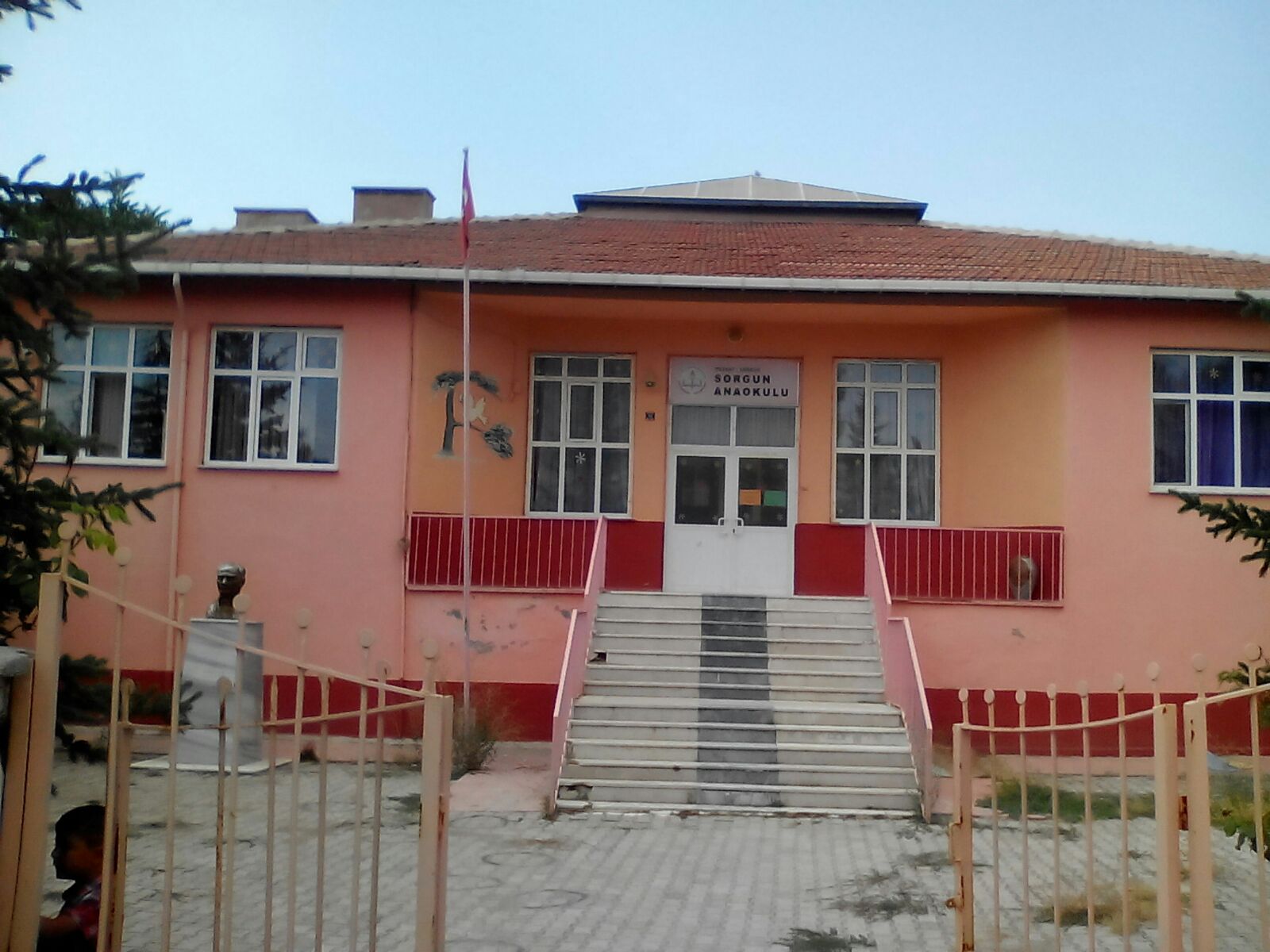 STRATEJİK PLANI
2015 – 2019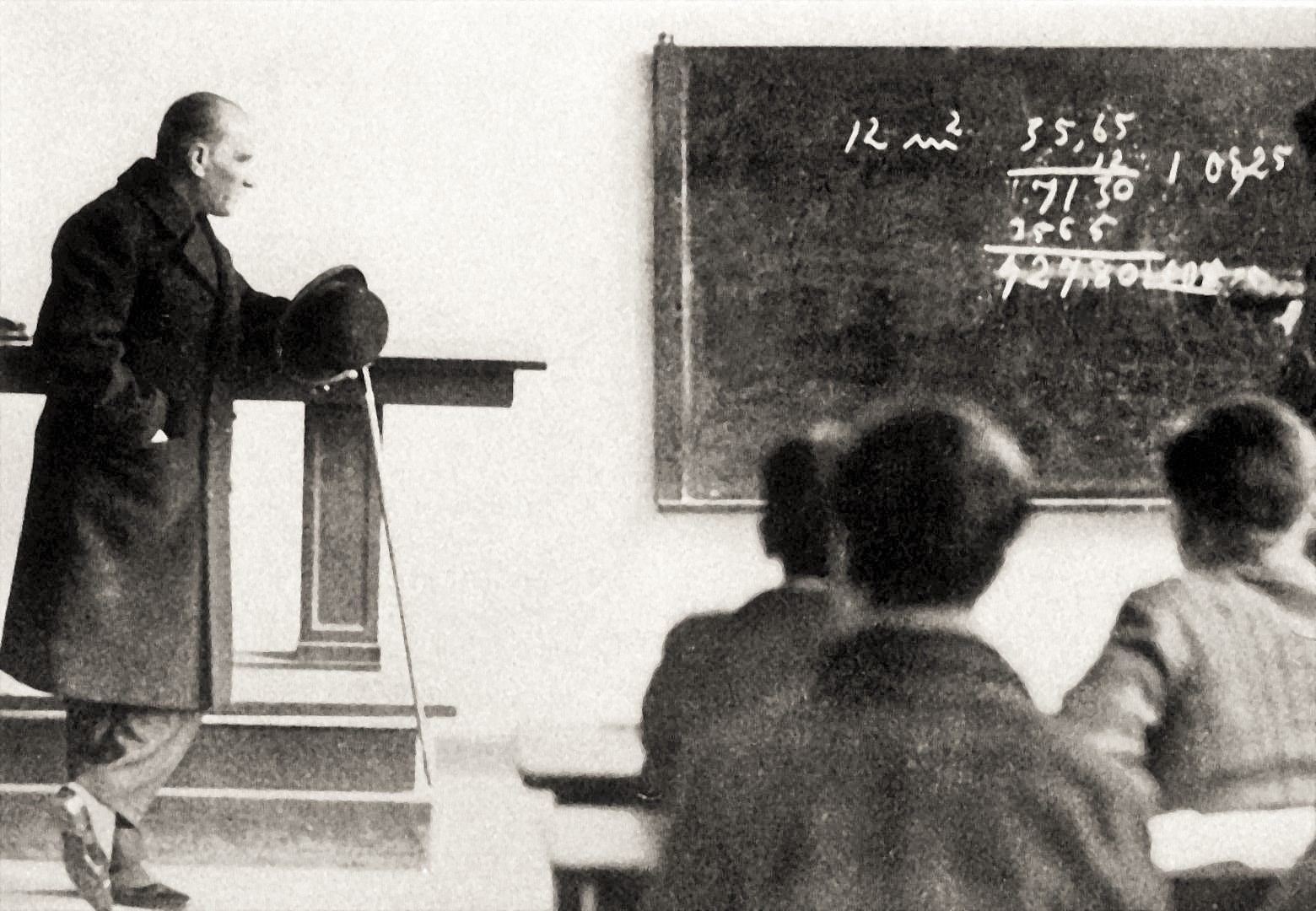 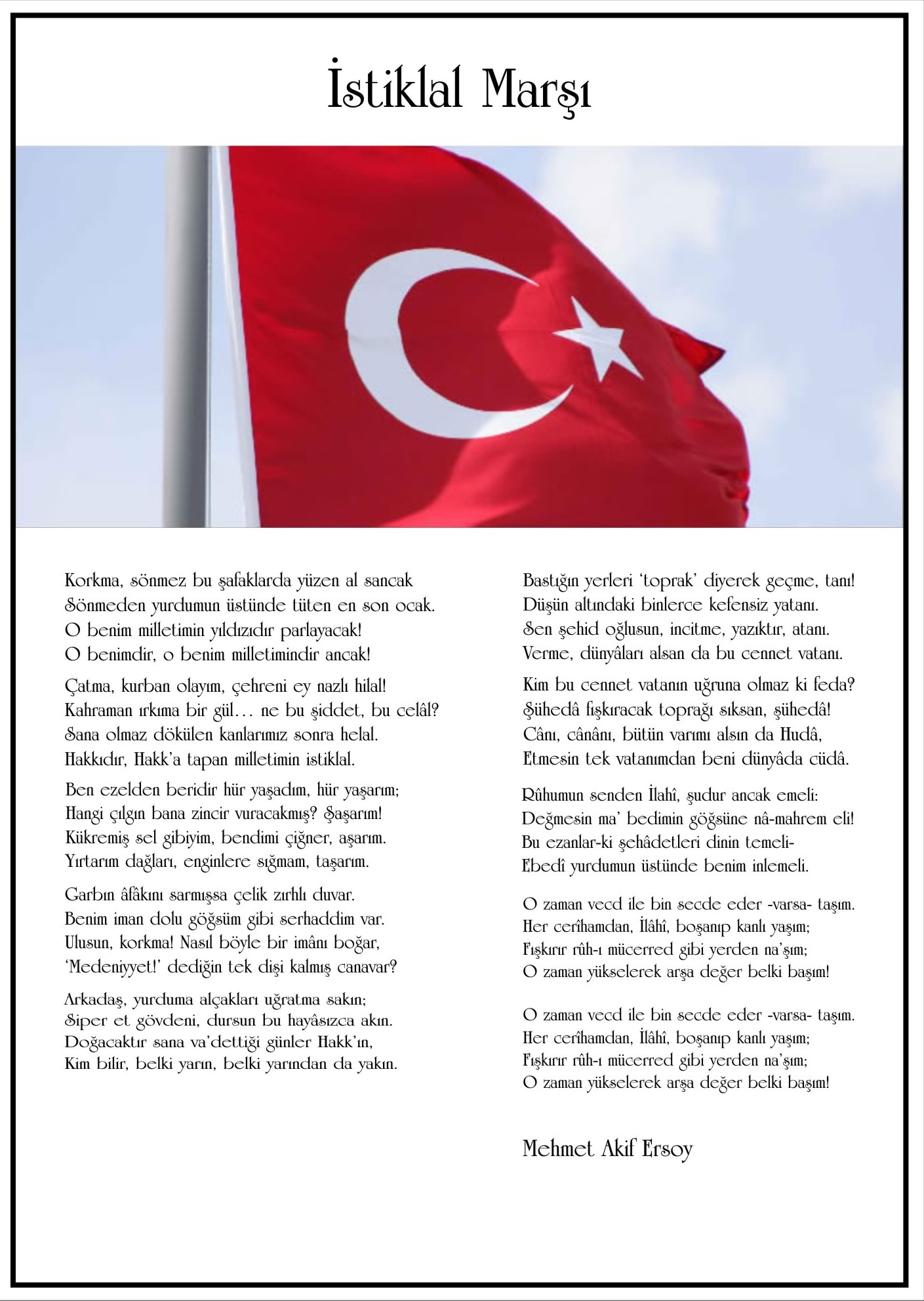 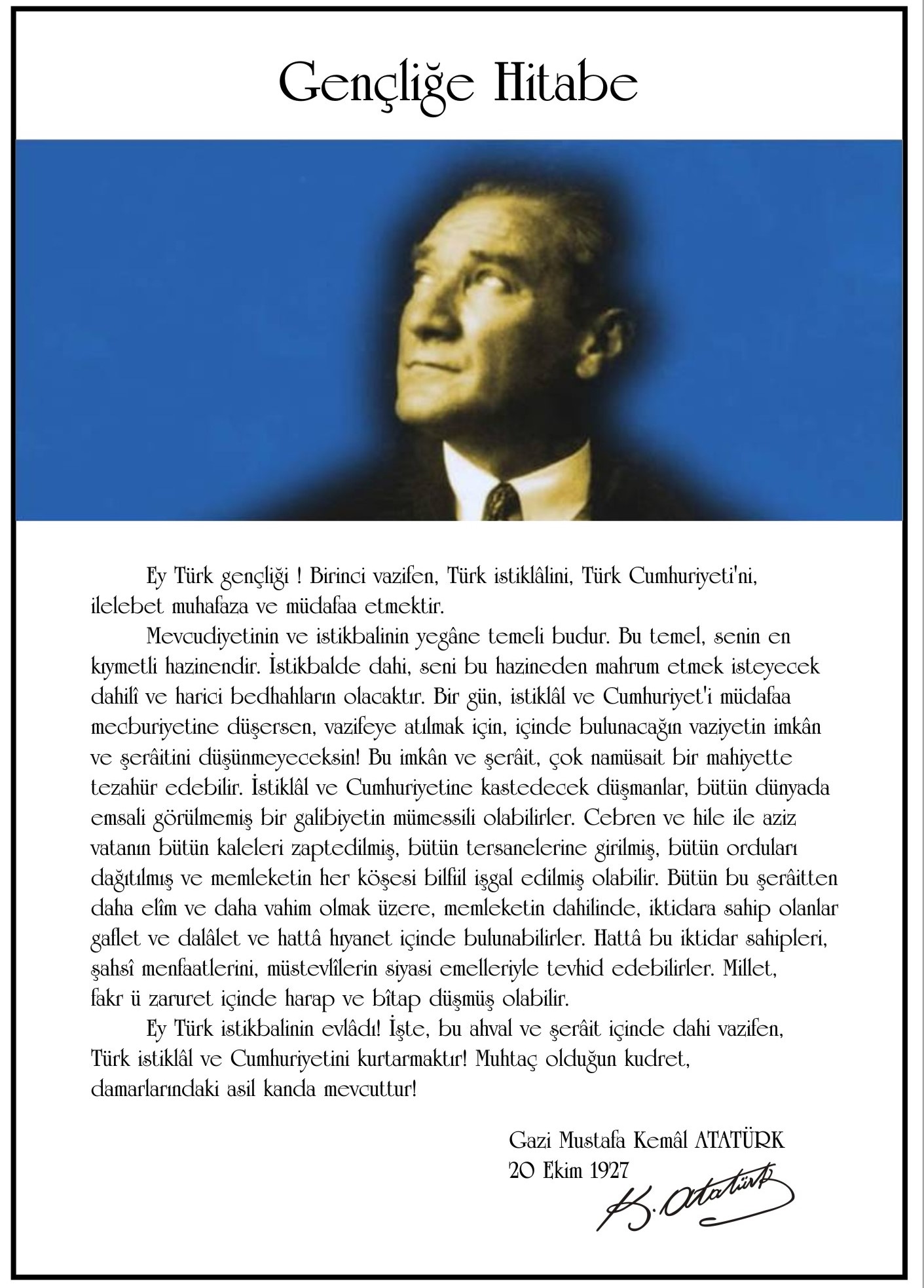 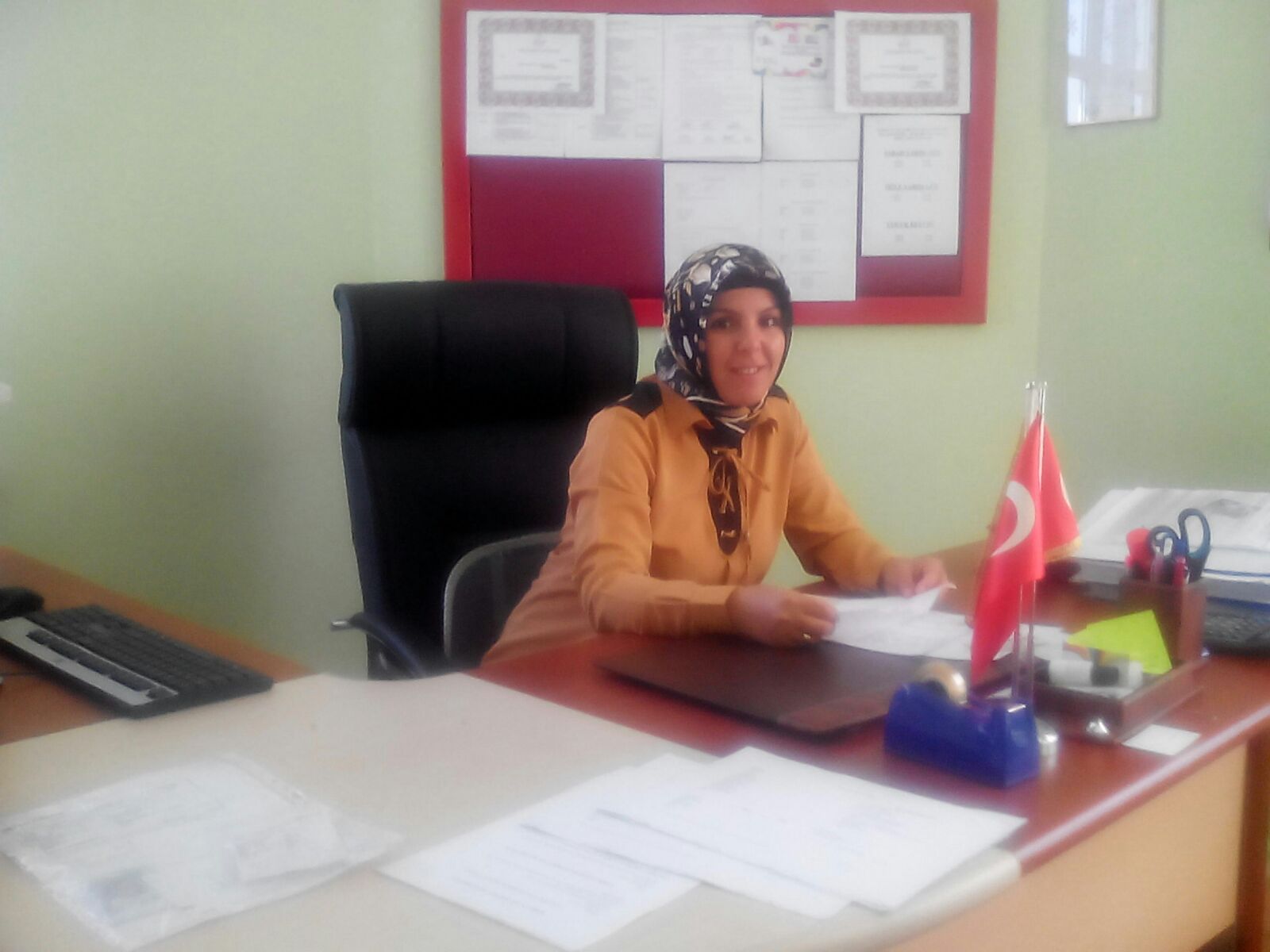 Geçmişten günümüze gelirken var olan yaratıcılığın getirdiği teknolojik ve sosyal anlamda gelişmişliğin ulaştığı hız, artık kaçınılmazları da önümüze sererek kendini göstermektedir. Güçlü ekonomik ve sosyal yapı, güçlü bir ülke olmanın ve tüm değişikliklerde dimdik ayakta durabilmenin kaçınılmazlığı da oldukça büyük önem taşımaktadır. Gelişen ve sürekliliği izlenebilen, bilgi ve planlama temellerine dayanan güçlü bir yaşam standardı ve ekonomik yapı; stratejik amaçlar, hedefler ve planlanmış zaman diliminde gerçekleşecek uygulama faaliyetleri ile (STRATEJİK PLAN) oluşabilmektedir.          Okulumuz, daha iyi bir eğitim seviyesine ulaşmak düşüncesiyle sürekli yenilenmeyi ve kalite kültürünü kendisine ilke edinmeyi amaçlamaktadır. Kalite kültürü oluşturmak için eğitim ve öğretim başta olmak üzere insan kaynakları ve kurumsallaşma, sosyal faaliyetler,  alt yapı, toplumla ilişkiler ve kurumlar arası ilişkileri kapsayan 2015–2019 stratejik planı hazırlanmıştır.      Sorgun Anaokulu olarak en büyük amacımız, çocuklarımıza sadece iyi bir bakım sağlamak değil,  girdikleri her türlü ortamda çevresindekilere ışık tutan, hayata hazır, hayatı aydınlatan, bizleri daha da ileriye götürecek bireyler yetiştirmektir. İdare ve öğretmen kadrosuyla bizler kendine güvenen, kendini her ortamda rahatça ifade edebilen, yaratıcı, sevgi, saygı, iş birliği, sorumluluk, hoşgörü, yardımlaşma, dayanışma ve paylaşma gibi davranışları kazanmış, hayal güçlerini, yaratıcı ve eleştirel düşünme becerilerini, iletişim kurma ve duygularını anlatabilen çağa ayak uydurmuş, yeniliklere açık, Türkiye Cumhuriyetini daha da yükseltecek bireyler yetiştirmeyi ilke edinmiş bulunmaktayız.      Stratejik Plan' da belirlenen hedeflerimizi ne ölçüde gerçekleştirdiğimiz, plan dönemi içindeki her yılsonunda gözden geçirilecek ve gereken revizyonlar yapılacaktır.       Sorgun Anaokulu Stratejik Planı (2015–2019)’de belirtilen amaç ve hedeflere ulaşmamızın Okulumuzun gelişme ve kurumsallaşma süreçlerine önemli katkılar sağlayacağına inanmaktayız. 	Planın hazırlanmasında emeği geçen herkese çok teşekkür ederim.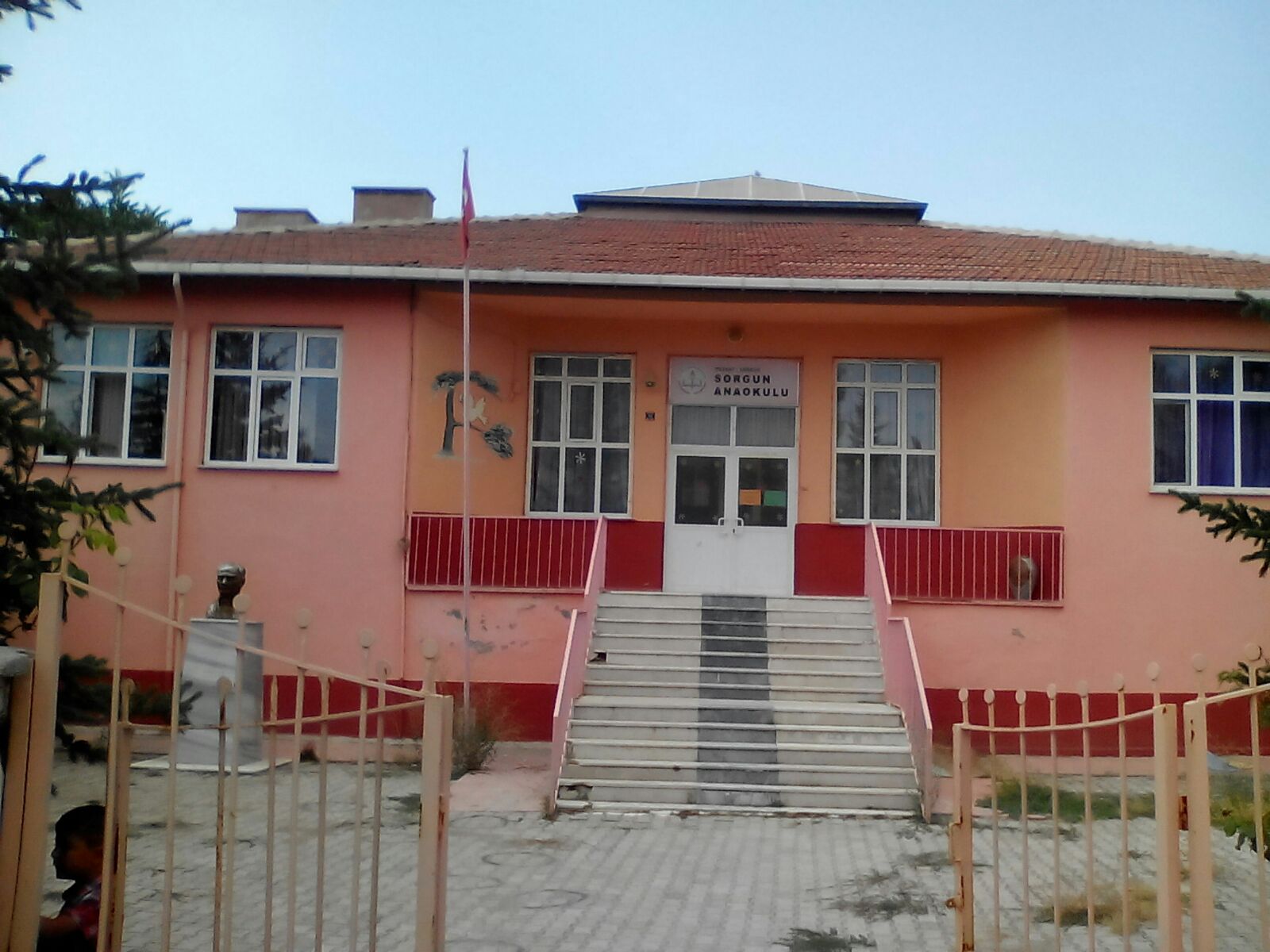 SUNUŞ         Günümüz iş hayatı, önemli gelişim ve değişimlere sahne oluyor. Bunlardan belki de en önemlisi, ekip çalışması ve başarısının bireysel başarıdan daha çok öne çıkması ve prim yapmasıdır.         İnsan demetinden oluşan ekibin, etkili, istikrarlı ve başarılı olması için, üst yönetim başta olmak üzere tüm bireylerine önemli görevler ve sorumluluklar düşüyor.       Ekip bireyleri çalıştığı ortamı çok iyi tanımalı, tayin edilen hedeflere ulaşmak için kendi üstlerine düşen görevleri iyi bilmeli. Verilen görevi en iyi şekilde gerçekleştirmeye çalışmalı. Birbirlerinin ve ekibin ihtiyaçlarına karşı duyarlı olmalıdır Uyum, birlik ve düzen içerisinde verimli ve istekli çalışmalı, kurumuna bağlı, dürüst, istikrarlı, becerikli ve iş bitirici olmalıdır.       Etkili ve sağlıklı iletişimde bulunmalı, birbirlerine karşı saygı ve güven duymalıdır. Bilgiyi, fikirleri paylaşmalı, işbirliği yapmalıdır. İşin geliştirilmesi için fikirler öne sürmeli, çalışma içine sürekli katılmalıdırlar. Mesai saatlerini en şekilde değerlendirmeli, tüm enerjilerini kurumun amaçlarının başarılması yönünde tüketmeliler.   Sorgun AnaokuluStratejik Plan Hazırlama Ekibi1. BÖLÜM STRATEJİK PLAN 
HAZIRLIK PROGRAMISTRATEJİK PLANIN AMACI1.2.   STRATEJİK PLANIN KAPSAMIMAÇ STRATEJİK PLANIN YASAL DAYANAKLARISTRATEJİK PLAN ÜST KURULU VE STRATEJİK PLAN EKİBİSorgun Anaokulu Müdürü başkanlığında, Stratejik Plan çalışmalarını takip etmek, ekiplerden bilgi almak ve çalışmaları yönlendirmek üzere “Sorgun Anaokulu Müdürlüğü Stratejik Planlama Üst Kurulu” kurulmuştur.Stratejik Planlama çalışmalarının doğrudan yürütülmesi ve Üst Kurul’a belirli dönemlerde rapor sunmak, Üst Kurul’un önerileri doğrultusunda çalışmaları yürütmek üzere “Sorgun Anaokulu Stratejik Plan Ekibi” oluşturulmasına karar verilmiştir.          Milli Eğitim Bakanlığı SGB 16/ 09/ 2013 Tarihli ve 2013/26 Sayılı Genelgesi ve ekinde yer alan “2015-2019 Stratejik Plan Hazırlık Programı” doğrultusunda. Ekipler oluşturulmuş ve 2015-2019 Stratejik Plan çalışmalarına başlanmıştır.Hazırlık programında; Stratejik planlama sürecinin aşamaları,Bu aşamalarda gerçekleştirilecek faaliyetler,Aşama ve faaliyetlerin tamamlanacağı tarihleri gösteren zaman çizelgesi,Stratejik planlama sürecindeki her aşamaya dâhil olacak kişiler ve sorumlular,gibi hususlara yer verilmiştir.Stratejilerin belirlenmesi aşamasında gerek Stratejik Planlama Üst Kurulunun gerekse iç ve dış paydaşların görüşleri alınmış, her bir katılımcının fikri analitik ve somut ölçütlerle değerlendirildikten sonra planımıza dâhil edilmiştir. Yapılan toplantı ve görüşmeler neticesinde elde edilen fikirler üst politika belgeleri ile ilişkilendirilmiş, stratejik planların hazırlanması hususunda bizlere yol gösteren kılavuz yayınlar incelenmiş ve bu sayede amaç, hedef ve stratejilerin belirlenmesinde somut ve makul bir yol izlenmiştir. Elde edilen fikirleri Stratejik Planlama Ekibi puanlamış ve Stratejik Plan Üst Kurulu tarafından önceliklendirilerek SWOT (GZFT) analizine yansıtılmıştır.ÇALIŞMA TAKVİMİ2. BÖLÜM DURUM ANALİZİTARİHİ GELİŞİMSORGUN ANAOKULU TARİHÇESİ Sorgun Anaokulu 2001 yılında eğitim-öğretime açılmıştır. Okulda tamgün ve yarım gün olarak ikili eğitim-öğretim yapılmaktadır.  Üç, Dört ve beş yaş gurupları için toplam tam ve yarım gün olmak üzere 7 tane derslik,1 oyun odası, 2 tane yatakhane, bir tane yemekhane, bir tane mutfak ve idari personele ait müdür ve müdür yardımcısı odası vardır. Kuruluşunda kömür ile ısınmakta olan okul, 2007 yılından itibaren doğalgaz ile ısınmaya başlamıştır. 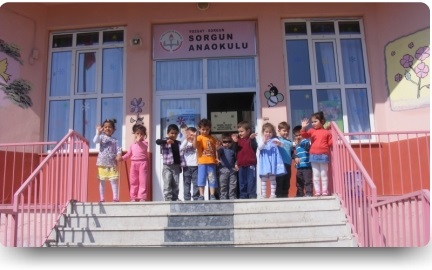 Mevzuat AnaliziFAALİYET ALANLARI, ÜRÜN VE HİZMETLERPAYDAŞ ANALİZİOkulumuzun iç ve dış paydaşlarını belirlemek üzere öncelikle bir matris oluşturulmuştur. Bu kapsamda çalışmalar ve toplantılar ile fikir alış verişi yapıldıktan sonra ürettiği hizmetlerle ile ilgisi olan, kurumdan doğrudan veya dolaylı, olumlu ya da olumsuz yönde etkilenen veya kurumu etkileyen kişi, grup veya diğer kurumlar tespit edilerek iç ve dış paydaşlarımız belirlenmiştir. Paydaşlar belirlenirken kurum ve kişilerin ilgileri, yetenekleri, yasal yükümlülükleri ve kurumumuz için önem dereceleri göz önünde bulundurulmuştur. Paydaş Analizi MatrisiKURUM İÇİ ANALİZBu bölümde incelenecek konular alt başlıklar halinde verilmiştir.Örgütsel Yapı:Okul Teşkilat Şeması	Okulumuzda Kurulan Kurul ve Komisyonlarİnsan Kaynakları2015 Yılı Kurumdaki Mevcut Yönetici Sayısı:   	 	Kurum Yöneticilerinin Eğitim Durumu:  	 	Kurum Yöneticilerinin Yaş İtibari ile dağılımı:İdari Personelin Hizmet Süresine İlişkin Bilgiler:           		2015 Yılı Kurumdaki Mevcut Öğretmen Sayısı:Öğretmenlerin Yaş İtibari ile Dağılımı:Öğretmenlerin Hizmet Süreleri:Destek Personele (Hizmetli- Memur) İlişkin Bilgiler:2015 Yılı Kurumdaki Mevcut Hizmetli/ Memur Sayısı:Çalışanların Görev Dağılımı Okul Rehberlik HizmetleriTeknolojik Düzey      Okulumuzda tüm sınıflarında ve diğer alanlarda kablosuz Internet erişimi vardır. Tüm idari birimlerde bilgisayar, yazıcı ve internet erişimi bulunmaktadır. Sınıflarımızın bir kısmında projeksiyon cihazı mevcuttur. Tüm öğretmenlerimiz bilgisayar kullanımı konusunda kurs ve seminer almıştır. 2 Fotokopi makinemiz ve 1 baskı makinemiz bulunmaktadır.       Ayrıca Bilişim Teknolojileri sınıfımızda bulunan Bilgisayarlar oldukça eski olup, sınıfın modernize edilmesi gerekmektedir. Bu kapsamda 30 adet son teknoloji Bilgisayara ihtiyacımız vardır.Okulun Fiziki Altyapısı: Mali KaynaklarOkul Kaynak Tablosu: Okul Gelir-Gider Tablosu: İstatistiki BilgilerKarşılaştırmalı Öğretmen/Öğrenci Durumu (2014)ÇEVRE ANALİZİ2.6.1.  PEST- E (Politik, Ekonomik, Sosyo-Kültürel, Teknolojik, Ekolojik, Etik)  Analizi2.6.2. Üst Politika Belgeleri GZFT ANALİZİSORUN/GELİŞİM ALANLARISORUN/GELİŞİM ALANLARI2015 – 2019 Stratejik Plan hazırlık çalışmaları esnasında Okul Müdürü, Müdür Yardımcısı, Stratejik Planlama ekip üyeleri ile yapılan toplantı ve çalıştaylar sonucunda elde edilen Okulumuz sorun alanları 2015-2019 MEB Stratejik Planında yer alan Erişim, Kalite ve Kapasite başlıkları altında gruplanarak aşağıda verilmiştir.H.1. Eğitim ve Öğretime Erişim Gelişim/Sorun AlanlarıOkulöncesinde devamsızlıkZorunlu eğitimden erken ayrılmaÖzel eğitime ihtiyaç duyan bireylerin uygun eğitime erişimiH.2. Eğitim ve Öğretimde Kalite Gelişim/Sorun AlanlarıEğitim öğretim sürecinde sanatsal, sportif ve kültürel faaliyetlerUyum KültürüOkul sağlığı ve hijyenHaftalık ders çizelgeleri H.3. Kurumsal Kapasite Gelişim/Sorun AlanlarıÇalışma ortamları ile sosyal, kültürel ve sportif ortamların iş motivasyonunu sağlayacak biçimde düzenlenmesiÇalışanların ödüllendirilmesiHizmetiçi eğitim kalitesiOkul ve kurumların fiziki kapasitesinin yetersizliği (Eğitim öğretim ortamlarının yetersizliği)Okul ve kurumların sosyal, kültürel, sanatsal ve sportif faaliyet alanlarının yetersizliğiEğitim, çalışma, konaklama ve sosyal hizmet ortamlarının kalitesinin artırılmasıDonatım eksiklerinin giderilmesiOkullardaki fiziki durumun özel eğitime gereksinim duyan öğrencilere uygunluğu Hizmet binalarının fiziki kapasitesinin yetersiz olmasıFiziki mekân sıkıntıları ve kalabalık sınıflarının problemlerinin çözülmesiOkul ve kurumların bütçeleme süreçlerindeki yetki ve sorumluluklarının artırılmasıOkul-Aile BirlikleriÖğrenci burslarının dağıtımı ile ilgili mevzuatların yeniden gözden geçirilmesiKurumsal aidiyet duygusunun geliştirilmemesiMevzuatın sık değişmesiKurumsallık düzeyinin yükseltilmesiOkullarda stratejik yönetim anlayışının bütün unsurlarıyla hayata geçirilmemiş olmasıStratejik planların uygulanabilmesi için kurumlarda üst düzey sahiplenmenin yetersiz olmasıHizmetlerin elektronik ortamda sunumuBilgiye erişim imkânlarının ve hızının artırılması3. BÖLÜM GELECEĞE YÖNELİM3.1.  Misyon ve VizyonTEMALAR, AMAÇLAR, HEDEFLER, PERFORMANS GÖSTERGELERİ, FAALİYETLERSorgun Anaokulu yürütmekte  olduğu hizmetler ile stratejik planlamada yer alacak hizmetlere ilişkin stratejik alanları, sorun odaklı yaklaşımla 4 tema (Eğitim-Öğretim, Mali Kaynaklar, Fiziki Durum, Paydaş İlişkileri) başlığında gruplandırılmıştır. Temalar altında yer alan stratejik amaç ve hedefler oluşturulurken “sorun odaklı” yaklaşım tercih edilmiştir. Diğer bir deyişle, tema konusunun “stratejik boyutları” ön plana çıkarılmıştır. Bu sorunlardan (stratejik konular) yola çıkılarak stratejik amaç ve hedefler oluşturulmuştur.TEMALAR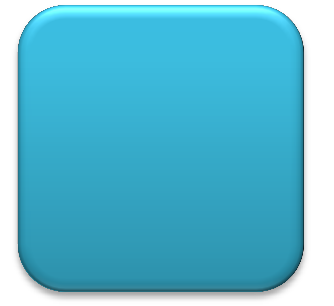 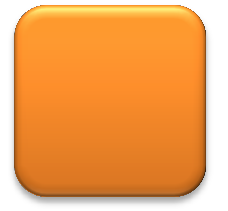 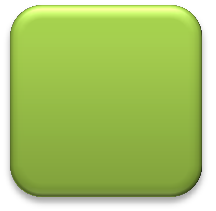 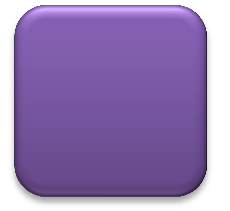 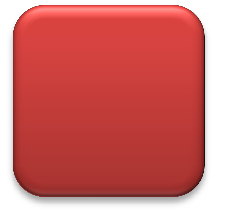 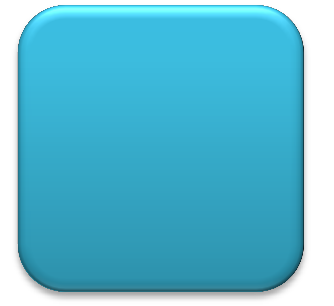 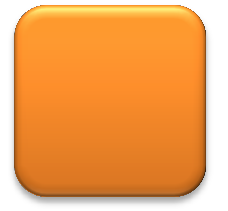 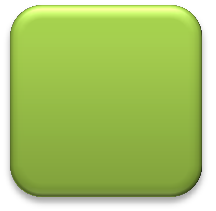 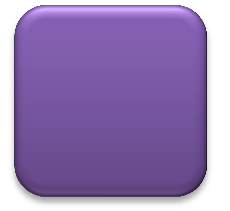 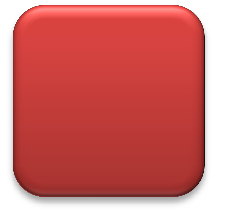 3.4.1. STRATEJİK AMAÇLAR, HEDEFLER, PERFORMANS GÖSTERGELERİ, FAALİYETLER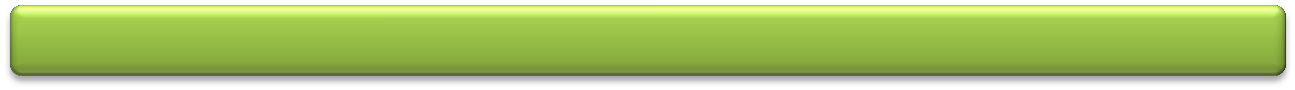 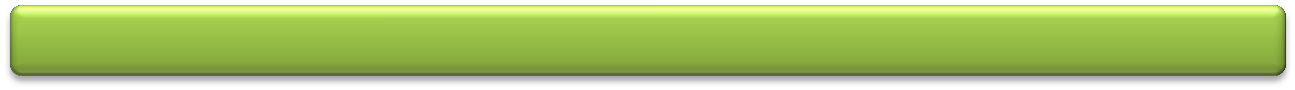 Stratejik Amaç 1.1. Eğitim Kalitesini artırmak.Hedef 1.1.1. Okulumuzdaki eğitim ortamlarını plan dönemi sonuna kadar teknolojik araç gereç ve eğitim materyalleri ile donatmak. Faaliyet 1.1.1.1. İhtiyaç duyulan teknolojik malzeme listesini oluşturmak. Faaliyet 1.1.1.2. İhtiyaçların giderilmesi için kaynak oluşturmak. Hedef 1.1.2. Okulumuzun genel fiziki donanımındaki eksikliklerini plan dönemi sonuna kadar tamamlamak. Faaliyet 1.1.2.1. Tadilat ve onarım işlerini yapmak. Faaliyet 1.1.2.2. Çocuk parkı kurulumu için ilgili makamlarla iletişime geçmek. Faaliyet 1.1.2.3. Güvenlik tedbirleri almak ve uygulamak. Stratejik Amaç 1.2. Okuldaki sosyal, sanatsal, kültürel ve sportif faaliyetleri arttırmak. Hedef 1.2.1. Okulda düzenlenen sosyal etkinlik sayısını arttırmak. Faaliyet 1.2.1.1. Okulda tiyatro gösterisi, koro çalışması, yılsonu gösterisi… gibi sosyal faaliyetler düzenlemek. Faaliyet 1.2.1.2. Sosyal faaliyetlere katılan öğrenci sayısını arttırmak. Faaliyet 1.2.1.3. Sosyal faaliyetlerin düzenlenmesi ve katılan öğrencilerin çalışması için Çocuk kulübü çalışmaları yapmak. Faaliyet 1.2.1.4. Sosyal etkinliklerde başarılı olan öğrencileri ödüllendirmek. 42 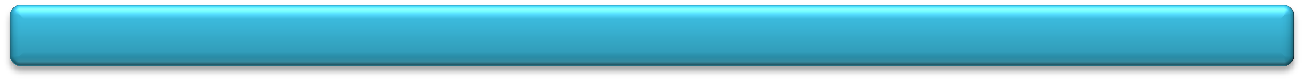 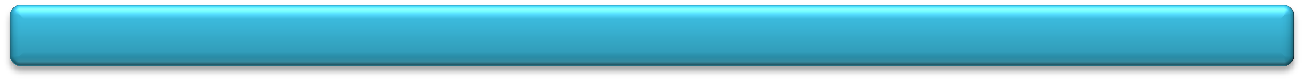 Stratejik Amaç 2.1. Fiziki şartları iyileştirmek. Hedef 2.1.1. Okul binasının fiziki iyileştirmesini yapmak. Faaliyet 2.1.1.1. Binanın genel bakım ve onarım işlerini yapmak. Faaliyet 2.1.1.2. Okul bahçesinin zemin düzenlenmesini yapmak. Faaliyet 2.1.1.3. Dış cephe izolasyonunu ve boyasını yapmak. Hedef 2.1.2. Okul bahçesini düzenlenmek. Faaliyet 2.1.2.1. Bahçeyi çimlendirmek. Faaliyet 2.1.2.2. Çocuk parkı ve kum havuzu yapmak. Hedef 2.1.3. Okulun temiz tutulmasını sağlamak. Faaliyet 2.1.3.1. Sınıf, koridor ve tuvaletlerin temiz tutulmasını sağlamak. Faaliyet 2.1.3.2. Okul bahçesini temiz tutulmasını sağlamak. Faaliyet 2.1.3.3. Öğrencilere temizlik alışkanlığını kazandırmak. Faaliyet 2.1.3.4. Okul bahçesinde bulunan çöp kutusu sayısını arttırmak. Hedef 2.1.4. Okulun güvenliğini sağlamak. Faaliyet 2.1.4.1. Okul ön ve arka bahçesinin aydınlatılmasını sağlamak. Faaliyet 2.1.4.2. Okul bahçe giriş kapılarını değiştirmek. Faaliyet 2.1.4.3. Okul içi ve dışını gören kamera sayısını arttırmak. Faaliyet 2.1.4.4. Okul bahçe duvarının üzerini tel çekerek kapatmak. Stratejik Amaç 2.2. Teknolojik altyapıyı geliştirmek. Hedef 2.2.1. Gelişen teknolojiye uygun olarak teknolojik donanımı geliştirmek Faaliyet 2.2.1.1. Sınıflara eğitim materyali temin etmek. Faaliyet 2.2.1.2. Sınıflara dizüstü bilgisayar temin etmek. Faaliyet 2.2.1.3. En az bir tane renkli lazer yazıcı temin etmek. 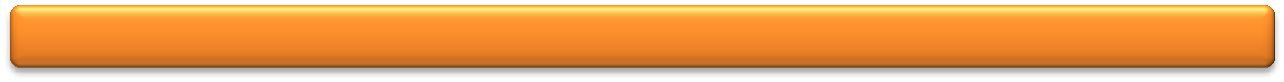 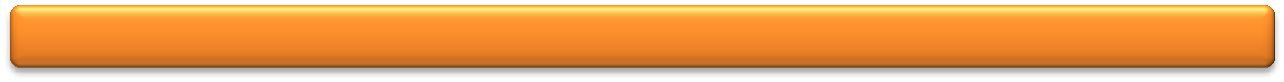 Stratejik Amaç 3.1. Var olan kaynakları etkili kullanmak. Hedef 3.1.1. Var olan kaynakları korumak. Faaliyet 3.1.1.1. Okulun sahip olduğu araç-gereç, donanım ve kaynakların tasarruflu kullanmak. Faaliyet 3.1.1.2. Öğrencilere tasarruflu olma bilincini kazandırmak için çalışmalar yapmak. Faaliyet 3.1.1.3. Okulun çeşitli yerlerine (tuvalet, ışık düğmeleri, pencereler… gibi) ısı, ışık ve su gibi ihtiyaçların daha dikkatli kullanılması ve tasarruflu kullanılması için uyarıcı yazı ve levhalar asmak. Faaliyet 3.1.1.4. Bozulan, kırılan araç-gereç ve donanımın bakım ve onarımını yapmak. Stratejik Amaç 3.2. Yeni kaynaklar yaratmak. Hedef 3.2.1. Mali kaynakları çoğaltmak. Faaliyet 3.1.2.1. Gelir amaçlı kermes, okul çayı, gece …vb. etkinlikler düzenlemek. Faaliyet 3.1.2.2. Sosyal, kültürel, sanatsal ve sportif etkinlikler için destekleyici bulmak. Faaliyet 3.1.2.3. Öğrenci velilerini etkinlikler içine dâhil ederek maddi desteklerini arttırmak. 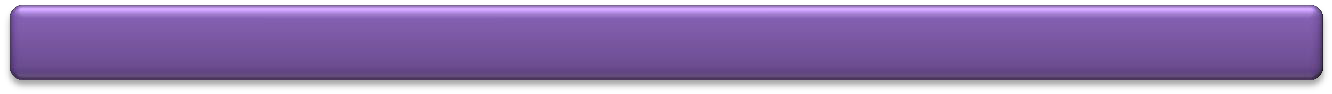 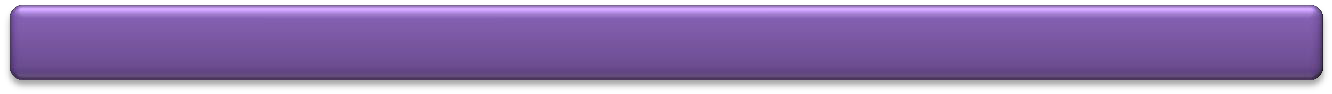 Stratejik Amaç 4.1. Paydaşlarla iletişimi arttırmak. Hedef 4.1.1. Okul internet sitesini güncel tutmak. Hedef 4.1.2. İnternet sitesinde bulunan ziyaretçi defteri ve okul girişinde bulunan Dilek ve Öneri kutusunu işler tutmak. Hedef 4.1.3. Okulda yapılan faaliyetlere paydaşları davet etmek. Hedef 4.1.4. Eğitim yılı sonunda okulda yapılan faaliyetleri anlatan ve internet sitesinde yayınlanan e-dergi hazırlamak. Stratejik Amaç 4.2. Paydaşların alınan kararlara ve yapılan etkinliklere katılımını arttırmak. Hedef 4.2.1. Okul internet sitesi veya yazılı materyal kullanarak anket uygulamaları yapmak. Hedef 4.2.2. Okulda yapılan toplantılarda (Veli, Okul Aile Birliği… vb) paydaşların katılımını arttırmak. Hedef 4.2.3. Sosyal, sanatsal, kültürel ve sportif etkinliklerde paydaşları bilgilendirerek katılımlarını arttırmak. Stratejik Amaç 4.3. Okul ve paydaş işbirliğini geliştirmek. Hedef 4.3.1. Paydaş ziyaretleri yapmak. Faaliyet 4.3.1.1. Veli ziyaretleri yapmak. Faaliyet 4.3.2.1. Diğer paydaşlara (muhtar, resmi/özel kurum ve kuruluşlar, önemli kişiler ) ziyaret yapmak. Hedef 4.3.2. Paydaşlara yönelik seminer ve eğitim çalışmaları yapmak. Faaliyet 4.3.2.1. Velilere ve diğer paydaşlara çeşitli konularda öğretmen, yönetici veya dış katılımcı yoluyla seminerler vermek. Faaliyet 4.3.2.2. Paydaşları çeşitli konularda eğitmek ve bilgilendirmek için broşür, mektup… vb. materyaller hazırlamak. Hedef 4.3.3. Sosyal, sanatsal, kültürel ve sportif etkinliklerde paydaşları bilgilendirerek katılımlarını arttırmak. 3.4.2. SORGUN ANAOKULU TEMA-STRATEJİK AMAÇ- HEDEF, PERFORMANS GÖSTERGELERİ VE SORUMLU KİŞİLERTABLOSU3.5. İZLEME, DEĞERLENDİRME VE RAPORLAMA          Sorgun Anaokulu Stratejik Planı’ nın onaylanarak yürürlüğe girmesiyle birlikte, Stratejik Plan uygulamasının izleme ve değerlendirmesine başlanacaktır. İzleme, Sorgun Anaokulu Stratejik Planı’nda ortaya konulan hedeflere ilişkin gerçekleşmelerin sistemli olarak takip edilerek raporlaştırılmasıdır. Değerlendirme ise, uygulama sonuçlarının stratejik amaç ve hedeflere kıyasla ölçülmesi ve söz konusu amaç ve hedeflerin tutarlılık ve uygunluğunun analizidir. Stratejik Planın uygulanmasından sorumlu kişiler plan aşamasında tespit edilmiştir. Planda yer alan amaç ve hedeflere ulaşabilmek ve çalışmaların izleme ve değerlendirmesini yapabilmek için Sorgun Anaokulu stratejik plan izleme ve değerlendirme görevi “Stratejik Planlama Ekibine verilmiştir. Stratejik amaçlar, hedefler, strateji ve politikalar, gerçekleşmeler konusundaki açıklamalar, yorumlar ve mevcut durum hakkında bilgileri içeren raporlar sorumlu kişiler tarafından hazırlanacaktır. Bu raporlar her yıl ve iki nüsha hazırlanarak bir nüshası izleme değerlendirme ekibine, bir nüshası da İl Milli Eğitim Müdürlüğü AR-GE Birimi’ne iletilecektir. İzleme ve değerlendirme ekibi, gelen raporların stratejik planda yer alan amaç ve hedeflerle ne derece örtüştüğünü; · Ne yaptık? · Başardığımızı nasıl anlarız? · Uygulama ne kadar etkili oluyor? · Neler değiştirilmelidir? · Gözden kaçan unsurlar var mıdır? Sorularını da dikkate alarak bir rapor halinde okul idaresine sunacaktır. Ekip, okul idaresinden gelen kararlar doğrultusunda kişilere, geri bildirimler yapacaktır.3.6. STRATEJİK EYLEM PLANI VE MALİYETLENDİRME	Stratejik Plan EkibiİÇİNDEKİLERSAYFA NOSUNUŞ1GİRİŞ2BÖLÜM: STRATEJİK PLAN HAZIRLIK PROGRAMI5Amaç6Kapsam6Yasal Dayanak6Üst Kurul ve Stratejik Plan Ekibi7Çalışma Takvimi8BÖLÜM: DURUM ANALİZİ9Tarihsel Gelişim10Mevzuat Analizi 11Faaliyet Alanları, Ürün ve Hizmetler12Paydaş Analizi13Kurum İçi Analiz 15Örgütsel Yapı15İnsan Kaynakları17Teknolojik Düzey21Mali Kaynaklar23İstatistikî Veriler24Çevre Analizi26 PEST-E Analizi26 Üst Politika Belgeleri26GZFT Analizi27Sorun Alanları28      3. BÖLÜM: GELECEĞE YÖNELİM31      3.1. Misyon 32      3.2. Vizyon32      3.3. Temel Değerlerimiz32      3.4. Temalar33      3.4.1.  1. Tema : Eğitim - Öğretim34      3.4.1.  2. Tema : Fiziki Şartlar35      3.4.1.  3. Tema : Mali Kaynaklar36      3.4.1.  4. Tema : Paydaş İlişkileri37      3.4.2.   Performans Göstergeleri ve Sorumlu Kişiler Tablosu38      3.5.   İzleme Değerlendirme ve Raporlama40      3.6.   Stratejik Eylem Planı ve Maliyetlendirme41KURUM KİMLİK BİLGİSİKURUM KİMLİK BİLGİSİKurum Adı Sorgun AnaokuluKurum Statüsü Kamu                      ÖzelKurum TürüAnaokuluKurum Kodu874270Kurumda Çalışan Personel SayısıYönetici              : 2Öğretmen           : 5Memur                : 1Hizmetli              : 1Öğrenci Sayısı130Öğretim Şekli   Normal                   İkiliKURUM İLETİŞİM BİLGİLERİKURUM İLETİŞİM BİLGİLERİKurum Telefonu / FaxTel. : +90 354 415 10 08Faks : +90 354 415 21 30Kurum Web Adresihttp://sorgunanaokulu.meb.k12.trMail Adresi874270@meb.k12.tr  Sulealan66@gmail.comKurum Adresi Mahalle       : Karşıyaka Mahallesi Posta Kodu : 66700 İlçe              :  Sorgun İli                : YozgatKurum Müdürü  Şule ALAN                     :       GSM Tel: 0 543 816 99 13Kurum Müdür YardımcısıAbdullah SAYGI              :       GSM Tel  : 0 506 894 16 32Okulumuzda, toplumdan gelen talepleri dikkate alan, katılımcılığı önemseyen, hedeflerini netleştirmiş, hesap veren, şeffaf ve etkin bir yönetim anlayışı oluşturmak.Bu stratejik plan dokümanı Sorgun Anaokulu’nun mevcut durum analizi değerlendirmeleri doğrultusunda, 2015–2019 yıllarında geliştireceği amaç, hedef ve stratejileri kapsamaktadır.SIRA NO                     DAYANAĞIN ADI1T.C. Anayasası21739 Sayılı Milli Eğitim Temel Kanunu35018 yılı Kamu Mali Yönetimi ve Kontrol Kanunu4Milli Eğitim Bakanlığı Strateji Geliştirme Başkanlığının 2013/26 Nolu Genelgesi5Milli Eğitim Bakanlığı 2015-2019 Stratejik Plan Hazırlık Programı626 Mayıs 2006 tarihli Resmi Gazetede yayımlanan “Kamu İdarelerinde Stratejik Planlamaya İlişkin Usul ve Esaslar Hakkında Yönetmelik”7Devlet Planlama Teşkilatı tarafından Haziran 2006’da yayınlanan “Kamu İdareleri İçin Stratejik Plan Hazırlama Kılavuzu”8STRATEJİK PLAN ÜST KURULUSTRATEJİK PLAN ÜST KURULUSTRATEJİK PLAN ÜST KURULUSIRA NOADI SOYADI                      GÖREVİ1Şule ALANOKUL MÜDÜRÜ2Abdullah SAYGIMÜDÜR YARDIMCISI3Dönüş SALMAZÖĞRETMEN4Kader DOĞDAŞOKUL AİLE BİRLİĞİ BAŞKANI5Atakan ŞENSESOKUL AİLE BİRLİĞİ YÖNETİM KURULU ÜYESİSTRATEJİK PLANLAMA EKİBİSTRATEJİK PLANLAMA EKİBİSTRATEJİK PLANLAMA EKİBİSIRA NOADI SOYADI                      GÖREVİ1Abdullah SAYGIMÜDÜR YARDIMCISI 2Dönüş SALMAZÖĞRETMEN3Kader DOĞUŞÖĞRETMEN4Neriman ERBAYÖĞRETMEN5Gülden BAYARÖĞRETMEN6Mustafa GÖKDEMİRMEMUR7Atakan ŞENSESGÖNÜLLÜ VELİ 8Mustafa KABAYGÖNÜLLÜ VELİTaşra İlçe MEM ve Okul/Kurum Strateji Planlama Adımları 2015Taşra İlçe MEM ve Okul/Kurum Strateji Planlama Adımları 2015Taşra İlçe MEM ve Okul/Kurum Strateji Planlama Adımları 2015Taşra İlçe MEM ve Okul/Kurum Strateji Planlama Adımları 2015Taşra İlçe MEM ve Okul/Kurum Strateji Planlama Adımları 2015Taşra İlçe MEM ve Okul/Kurum Strateji Planlama Adımları 2015Taşra İlçe MEM ve Okul/Kurum Strateji Planlama Adımları 2015Taşra İlçe MEM ve Okul/Kurum Strateji Planlama Adımları 2015Taşra İlçe MEM ve Okul/Kurum Strateji Planlama Adımları 2015Taşra İlçe MEM ve Okul/Kurum Strateji Planlama Adımları 2015Taşra İlçe MEM ve Okul/Kurum Strateji Planlama Adımları 2015Taşra İlçe MEM ve Okul/Kurum Strateji Planlama Adımları 2015Taşra İlçe MEM ve Okul/Kurum Strateji Planlama Adımları 2015Taşra İlçe MEM ve Okul/Kurum Strateji Planlama AdımlarıEylülEkimKasımAralıkOcakŞubatMartNisanMayısHaziranTemmuzAğustos1Kurulan Stratejik Planlama Ekibinin İl AR-GE Birimine Bildirilmesi1Stratejik Planlama Eğitimlerinin Verilmesi2Durum Analizi2Tarihsel Gelişim2Mevzuat Analizi, Faaliyet Alanları, Ürün ve Hizmetler2Kurum içi ve kurum dışı analizler (Paydaş Analizi, Örgütsel Yapı, Teknolojik Düzey, İnsan Kaynakları, Mali Kaynakların Araştırılması, PEST, GZFT ve analizler) Üst Politika belgeleri2Gelişim Alanlarının Belirlenmesi3Geleceğe Yönelim3Misyon, Vizyon, Temel Değerler3Temalar3İl ARGE Değerlendirmesi3Stratejik Amaçlar3Stratejik Hedefler3Performans Göstergeleri3Stratejiler3Faaliyet ve Projeler3Maliyetlendirme3İzleme ve Değerlendirme3Planın senebaşı öğretmenler kurulu toplantısında okul/kurum kararı ile uygun bulunması veya kurul kararı doğrultusunda revize yapılması3Okul Aile Birliği genel kurulu toplantısında planın onaylanması veya kurul kararı doğrultusunda revize işlemi yapılması4İl ARGE Birimi İncelemesi Değerlendirmesi5Planın okul/kurum müdürlüğünce onaylanması ve web sitesinde yayın6Planın web sitesinde yayınlanması ve e-posta şeklinde İl AR-GE Birimine gönderilmesiATAMA MEB Norm Kadro Yönetmeliği MEB Eğitim Kurumları Yöneticiliği Atama MEB Öğretmenlerin Atama ve Yer Değiştirme Yönetmeliği ÖDÜL, SİCİL VE DİSİPLİN 657 Sayılı Devlet Memurları Kanunu 1702 İlk ve Orta Tedrisat Muallimlerin Terfi ve Tecziyeleri Hakkındaki Kanun Milli Eğitim Bakanlığı Disiplin Amirleri Yönetmeliği Devlet Memurları Sicil Yönetmeliği MEB Sicil Amirleri Yönetmeliği MEB Personeline Takdir ve Teşekkür Belgesi Verilmesine İlişkin Yönerge MEB Personelinin Aylıkla Ödüllendirilmesine İlişkin Yönerge OKUL YÖNETİMİ 1793 Sayılı Milli Eğitim Temel Kanunu İlköğretim Kurumlar Yönetmeliği Okul - Aile Birliği Yönetmeliği MEB Eğitim Bölgeleri ve Eğitim Kurulları Yönergesi MEB Yönetici ve Öğretmenlerin Ders ve Ek Ders Saatlerine İlişkin Karar Taşınır Mal Yönetmeliği EĞİTİM VE ÖĞRETİM MEB Eğitim Öğretim Çalışmalarının Planlı Yürütülmesine İlişkin Yönerge MEB Öğrenci Yetiştirme Kursları Yönergesi Milli Eğitim Bakanlığı Ders Kitapları ve Eğitim Araçları Yönetmeliği Öğrencilerin Ders Dışı Eğitim ve Öğretim Faaliyetleri Hakkında Yönetmelik PERSONEL İŞLERİ MEB Personel İzin Yönergesi Devlet Memurları Tedavi ve Cenaze Giderleri Yönetmeliği Kamu Kurum ve Kuruluşlarında Çalışan Personelin Kılık Kıyafet Yönetmeliği Memurların Hastalık Raporlarını Verecek Hekim ve Sağlık Kurulları Hakkındaki Yönetmelik Devlet Memurlarının Tedavi Yardımı ve Cenaze Giderleri Yönetmeliği MEB Personeli Görevde Yükseltme ve Unvan Değişikliği Yönetmeliği Öğretmenlik Kariyer Basamaklarında Yükseltme Yönetmeliği MÜHÜR, YAZIŞMA, ARŞİV Resmi Mühür Yönetmeliği Resmi Yazışmalarda Uygulanacak Usul ve Esaslar Hakkındaki Yönetmelik MEB Evrak Yönergesi MEB Arşiv Hizmetleri Yönetmeliği REHBERLİK VE SOSYAL ETKİNLİKLER Rehberlik ve Psikolojik Danışma Hizmetleri Yönetmeliği MEB İlköğretim ve Ortaöğretim Sosyal Etkinlikler Yönetmeliği MEB Bayrak Törenleri Yönergesi Okul Spor Kulüpleri Yönetmeliği İSİM VE TANITIM Milli Eğitim Bakanlığı Kurum Tanıtım Yönetmeliği MEB’na Bağlı Kurumlara Ait Açma, Kapatma ve Ad Verme Yönetmeliği SİVİL SAVUNMA Daire ve Müesseseler İçin Sivil Savunma İşleri Kılavuzu Sabotajlara Karşı Koruma Yönetmeliği Binaların Yangından Korunması Hakkındaki Yönetmelik ve 24 saat çalışma planıFAALİYET ALANI: EĞİTİM FAALİYET ALANI: YÖNETİM İŞLERİHizmet-1: Rehberlik HizmetleriPsikolojik DanışmaSınıf İçi Rehberlik Hizmetleri Meslek Tanıtımı ve YönlendirmeHizmet-1: Öğrenci işleri hizmetiKayıt-Nakil işleri     Devam-devamsızlık     Sınıf geçme Hizmet-2: Sosyal-Kültürel Etkinlikler Halk oyunları    Koro      Çocuk KulübüYarışmalarKültürel GezilerSergilerPikniklerHizmet-2: Öğretmen işleri hizmetiDerece terfi    Hizmet içi eğitim     Özlük haklarıSendikal HizmetlerHizmet-3: Spor EtkinlikleriJimnastik   Hizmet-3: Mali İşlemlerOkul Aile Birliği işleriBütçe işlemleriBakım-onarın işlemleriBurs işlemleriTaşınır Mal işlemleriFAALİYET ALANI: ÖĞRETİMFAALİYET ALANI: YETİŞKİN EĞİTİMİ VE VELİLERLE İLİŞKİLERHizmet-1: Öğretimin PlanlanmasıPlanlarÖğretmenler KuruluZümre toplantılarıHizmet-1: Sağlık HizmetleriAğız ve Diş Sağlığı SemineriÇocuk Hastalıkları SemineriHizmet-2: Öğretimin UygulanmasıSınıf içi uygulamalar   Gezi ve inceleme Hizmet-2: KurslarÇocuk KulübüHizmet-3: Öğretimin DeğerlendirilmesiGelişim dosyası doldurulmasıHizmet-3: Velilerle İlgili HizmetlerVeli toplantılarıVeli iletişim hizmetleriOkul-Aile Birliği faaliyetleri   SIRA
NOFAALİYETLERFAALİYETLERİN DAYANDIĞI MEVZUATAYRILAN MALİ KAYNAKMEVCUT
İNSAN KAYNAĞIDEĞERLENDİRME1Eğitim Öğretim ve Destek1739 Sayılı Milli Eğitim Temel KanunuYeterliYeterliGüçlendirilmeli2Yönetim ve Denetimİlköğretim Kurumlar YönetmeliğiYeterliYeterliAynı Kalmalı3Temizlikİlköğretim Kurumlar YönetmeliğiYetersizYeterliGüçlendirilmeli4Onarım ve Donatımİlköğretim Kurumlar YönetmeliğiYetersizYeterliGüçlendirilmeli5Projelerİlköğretim Kurumlar YönetmeliğiYetersizYetersizGüçlendirilmeliNOPAYDAŞ ADI PAYDAŞPAYDAŞÖNEMÖNEMÖNEMNOPAYDAŞ ADI İÇDIŞMüşteriTemel OrtakStratejik Ortak1Milli Eğitim BakanlığıXX2ValilikXX3İl Milli Eğitim MüdürlüğüXX4KaymakamlıkXX5İlçe Milli Eğitim MüdürlüğüXX6Diğer OkullarXX7ÖğrencilerXXX8VelilerXXX9ÖğretmenlerXX10Okul Aile BirlikleriXXX11Belediyeler (İl, İlçe,Belde)XX12Rehberlik ve Araştırma MerkeziXX13MuhtarlarXX14SendikalarXX15Kırtasiyeler ve YayınevleriXX16Güvenlik HizmetleriXX17Halk Eğitim MerkeziXX18Yerel ve Ulusal BasınXPAYDAŞLARİÇ PAYDAŞDIŞ PAYDAŞHİZMET ALANNEDEN PAYDAŞPaydaşın Kurum Faaliyetlerini Etkileme DerecesiPaydaşın Taleplerine Verilen ÖnemSonuçPAYDAŞLARİÇ PAYDAŞDIŞ PAYDAŞHİZMET ALANNEDEN PAYDAŞTam  5" "Çok  4", "Orta  3", "Az  2", "Hiç  1"Tam  5" "Çok  4", "Orta  3", "Az  2", "Hiç  1"SonuçPAYDAŞLARİÇ PAYDAŞDIŞ PAYDAŞHİZMET ALANNEDEN PAYDAŞ1,2,3 İzle
4,5 Bilgilendir1,2,3 Gözet4,5 Birlikte Çalış SonuçMilli Eğitim BakanlığıXEğitim Politikaları üreten kurumumuzun bağlı olduğu en üst kurumdur.55Bilgilendir, Birlikte çalışValilikXOlur Makamıdır55Bilgilendir, Birlikte çalışİl Milli Eğitim MüdürlüğüXMilli Eğitim Bakanlığının ürettiği politikaları uygulayan ve okulun bağlı olduğu mercidir.55Bilgilendir, Birlikte çalışKaymakamlıkXOlur Makamıdır55Bilgilendir, Birlikte çalışİlçe Milli Eğitim Müdürlüğü XAmaçlarımıza Ulaşmada Destek İçin İş birliği İçinde Olmamız Gereken Kurum.55Bilgilendir, Birlikte çalış Veliler XXDoğrudan ve Dolaylı Hizmet Alan 44Bilgilendir, Birlikte çalışDiğer OkullarXİşbirliği yapılması gereken stratejik ortaklardır.34İzle,           Birlikte ÇalışOkul Aile Birliği XXAmaçlarımıza Ulaşmada Destek İçin İş birliği İçinde Olmamız Gereken Kurum55Bilgilendir, Birlikte çalış Öğrenciler XXVaroluş sebebimiz 55Bilgilendir, Birlikte Çalış Mahalle Muhtarı XXAmaçlarımıza Ulaşmada Destek İçin İş birliği İçinde Olmamız Gereken Kurum12İzle, Gözet BelediyeXEğitim hizmetin lojistik destekçileri olmaları beklenir.22İzle, GözetRehberlik Araştırma MerkeziXÖğrencilerimizin ihtiyacı olan rehberlik hizmetlerinin genel koordinesini sağlayan kurum34İzle, Birlikte ÇalışSağlık Ocağı XXAmaçlarımıza Ulaşmada Destek İçin İş birliği İçinde Olmamız Gereken Kurum24İzle, Birlikte Çalış SendikalarXPersonelin özlük haklarının gözeten kurum11İzle, GözetKırtasiye ve YayınevleriXEğitim araçlarını ve yardımcı kaynakları tedarik eden işletmeler.11İzle, GözetGüvenlik HizmetleriXKurumun genel güvenliğinden sorumlu kurum.13İzle, GözetHalk Eğitim MerkeziXVelilerin mesleki eğitimlerine katkı sağlayabilecek kurum.11İzle, GözetYerel ve Ulusal BasınXTanıtım faaliyetlerinin yaygınlaştı-rılmasını sağlayan araçlar.12İzle, GözetZÜMRE ÖĞRETMENLER KURULUOkul Öncesi : Rukiye EĞİLMEZOKUL AİLE BİRLİĞİ  DENETİM KURULUSINIF REHBER ÖĞRETMENLERİÖĞRETMEN-ASİL: Kader DOĞDAŞ3-A:ÖĞRETMEN-ASİL: Gülden BAYAR4-A: Gülden BAYARVELİ - ASIL: Mustafa KABAY4-B :ÖĞRETMEN- YEDEK: Neriman ERBAY5-A: Rukiye EĞİLMEZÖĞRETMEN- YEDEK: Rukiye EĞİLMEZ5-B: Dönüş SALMAZVELİ- YEDEK:  Atakan ŞENSES5-C: Neriman ERBAYWEB SAYFASI EKİBİ5-D: BAŞKAN MÜD.YRD.: Abdullah SAYGIMUAYENE VE TESLİM ALMA KOMİSYONUMüdür Yardımcısı : Abdullah SAYGIOKUL ZÜMRE BAŞKANIÖğretmen : Dönüş SALMAZOkul Zümre Başkanı: Rukiye EĞİLMEZÖğretmen : Rukiye EĞİLMEZSOSYAL ETKİNLİKLER KURULUMemur : Mustafa GÖKDEMİRBAŞKAN MÜD.YRD.: Abdullah SAYGIDANIŞMAN ÖĞRT.: Neriman ERBAYÖĞRETMEN: Dönüş SALMAZVELİ: Mustafa KABAYSıra
NoGöreviErkekKadınToplam1Müdür112Müdür Yrd.11Eğitim Düzeyi2015 Yılı İtibari İle2015 Yılı İtibari İleEğitim DüzeyiKişi Sayısı%ÖnLisansLisans2100Yüksek LisansYaş Düzeyleri2015 Yılı İtibari İle2015 Yılı İtibari İleYaş DüzeyleriKişi Sayısı%20-3030-40210040-5050+...Hizmet SüreleriKişi Sayısı 1-3 Yıl4-6 Yıl17-10 Yıl111-15 Yıl16-20 Yıl21+....... üzeriSıra
NoBranşıErkekKadınToplam1Okul Öncesi552RehberlikTOPLAMTOPLAM55Yaş DüzeyleriKişi Sayısı20-30330-40240-5050+...Hizmet SüreleriKişi Sayısı 1-3 Yıl14-6 Yıl27-10 Yıl211-15 Yıl16-20 Yıl21+... üzeriSıra 
NoGöreviErkekKadınEğitim DurumuHizmet YılıToplam1 Memur1-Lise2912Hizmetli1-Lise31S.NOUNVANGÖREVLERİ1Okul müdürüKanun, tüzük, yönetmelik, yönerge, program ve emirlere uygun olarak görevlerini yürütmeye,Okulu düzene koyarDenetlemek.Okulun amaçlarına uygun olarak yönetilmesinden, değerlendirilmesinden ve geliştirmesinden sorumludur.Okul müdürü, görev tanımında belirtilen diğer görevleri de yapar.2Müdür yardımcısıOkulun her türlü eğitim-öğretim, yönetim, öğrenci, personel, tahakkuk, ayniyat, yazışma, sosyal etkinlikler, yatılılık, bursluluk, güvenlik, beslenme, bakım, nöbet, koruma, temizlik, düzen, halkla ilişkiler gibi işleriyle ilgili olarak okul müdürü tarafından verilen görevleri yaparMüdür yardımcıları, görev tanımında belirtilen diğer görevleri de yapar. 3ÖğretmenlerOrtaokullarda dersler branş öğretmenleri tarafından okutulur.Öğretmenler, kendilerine verilen sınıfın veya şubenin derslerini, programda belirtilen esaslara göre plânlamak, okutmak, bunlarla ilgili uygulama ve deneyleri yapmak, ders dışında okulun eğitim-öğretim ve yönetim işlerine etkin bir biçimde katılmak ve bu konularda kanun, yönetmelik ve emirlerde belirtilen görevleri yerine getirmekle yükümlüdürler.Derslerini branş öğretmeni okutan sınıf öğretmeni, bu ders saatlerinde yönetimce verilen eğitim-öğretim görevlerini yapar.Okulun bina ve tesisleri ile öğrenci mevcudu, yatılı-gündüzlü, normal veya ikili öğretim gibi durumları göz önünde bulundurularak okul müdürlüğünce düzenlenen nöbet çizelgesine göre öğretmenlerin, normal öğretim yapan okullarda gün süresince, ikili öğretim yapan okullarda ise kendi devresinde nöbet tutmaları sağlanır. Yönetici ve öğretmenler; Resmî Gazete, Tebliğler Dergisi, genelge ve duyurulardan elektronik ortamda yayımlananları Bakanlığın web sayfasından takip eder.Elektronik ortamda yayımlanmayanları ise okur, ilgili yeri imzalar ve uygularlar.7.  Öğretmenler dersleri ile ilgili araç-gereç, laboratuar ve işliklerdeki eşyayı, okul kütüphanesindeki kitapları korur ve iyi kullanılmasını sağlarlar.4Yönetim işleri ve büro memuruMüdür veya müdür yardımcıları tarafından kendilerine verilen yazı ve büro işlerini yaparlar. Gelen ve giden yazılarla ilgili dosya ve defterleri tutar, yazılanların asıl veya örneklerini dosyalar ve saklar, gerekenlere cevap hazırlarlar.Memurlar, teslim edilen gizli ya da şahıslarla ilgili yazıların saklanmasından ve gizli tutulmasından sorumludurlar. Öğretmen, memur ve hizmetlilerin özlük dosyalarını tutar ve bunlarla ilgili değişiklikleri günü gününe işlerler. Arşiv işlerini düzenlerler. Müdürün vereceği hizmete yönelik diğer görevleri de yaparlar.5Yardımcı hizmetler personeliYardımcı hizmetler sınıfı personeli, okul yönetimince yapılacak plânlama ve iş bölümüne göre her türlü yazı ve dosyayı dağıtmak ve toplamak, Başvuru sahiplerini karşılamak ve yol göstermek, Hizmet yerlerini temizlemek, Aydınlatmak ve ısıtma yerlerinde çalışmak, Nöbet tutmak, Okula getirilen ve çıkarılan her türlü araç-gereç ve malzeme ile eşyayı taşıma ve yerleştirme işlerini yapmakla yükümlüdürler.Bu görevlerini yaparken okul yöneticilerine ve nöbetçi öğretmene karşı sorumludurlar.Mevcut KapasiteMevcut KapasiteMevcut KapasiteMevcut KapasiteMevcut Kapasite Kullanımı ve PerformansMevcut Kapasite Kullanımı ve PerformansMevcut Kapasite Kullanımı ve PerformansMevcut Kapasite Kullanımı ve PerformansMevcut Kapasite Kullanımı ve PerformansMevcut Kapasite Kullanımı ve PerformansPsikolojik Danışman Norm SayısıGörev Yapan Psikolojik Danışman Sayısıİhtiyaç Duyulan Psikolojik Danışman SayısıGörüşme Odası SayısıDanışmanlık Hizmeti AlanDanışmanlık Hizmeti AlanDanışmanlık Hizmeti AlanRehberlik Hizmetleri İle İlgili Düzenlenen Eğitim/Paylaşım Toplantısı Vb. Faaliyet SayısıRehberlik Hizmetleri İle İlgili Düzenlenen Eğitim/Paylaşım Toplantısı Vb. Faaliyet SayısıRehberlik Hizmetleri İle İlgili Düzenlenen Eğitim/Paylaşım Toplantısı Vb. Faaliyet SayısıPsikolojik Danışman Norm SayısıGörev Yapan Psikolojik Danışman Sayısıİhtiyaç Duyulan Psikolojik Danışman SayısıGörüşme Odası SayısıÖğrenci SayısıÖğretmen SayısıVeli SayısıÖğretmenlere YönelikÖğrencilere YönelikVelilere Yönelik10111305125Araç GereçlerAdetİhtiyaçBilgisayar22Dizüstü Bilgisayar12Yazıcı22Tarayıcı11Tepegöz00Projeksiyon12Televizyon20İnternet Bağlantısı10Faks10Fotokopi Makinası21DVD Player00Okulun İnternet Sitesi10Birimin Adı Sayısı / ÖzelliğiToplam Alan600  m2Bina Alanı500  m2Bahçe1000 m2Ana sınıfı7Oyun Odası1Uyku Odası2Müdür odası1Müdür Yardımcısı odası1Öğretmenler odası-Hizmetli odası1Veli Görüşme Odası -Mutfak1Yemekhane 1Kazan dairesi1Arşiv1Erkek Öğrenci WC 2Kız Öğrenci WC2Erkek Öğretmen WC1Bayan Öğretmen WC1Kaynaklar201420152016201720182019Genel Bütçe 70.334Okul aile Birliği Bağışları70.334Kira Gelirleri Döner Sermaye Vakıf ve Dernekler Projeler Diğer …….. TOPLAM 70.334YILLAR201220122013201320142014HARCAMA KALEMLERİGELİRGİDERGELİRGİDERGELİRGİDERTemizlik - Gıda30.343Küçük onarımBilgisayar harcamalarıBüro makinaları harcamalarıTelefon ve iletişimSosyal faaliyetlerKırtasiye13.645Spor MalzemeleriDiğer25.950GENEL69.638ÖĞRETMENÖĞRENCİÖĞRENCİÖĞRENCİOKULToplam öğretmen sayısıÖğrenci sayısıÖğrenci sayısıToplam öğrenci sayısıÖğretmen başına düşen öğrenci sayısıToplam öğretmen sayısıKızErkekToplam öğrenci sayısıÖğretmen başına düşen öğrenci sayısı5706013026ÖĞRENCİ SAYISINA İLİŞKİN BİLGİLERÖĞRENCİ SAYISINA İLİŞKİN BİLGİLERÖĞRENCİ SAYISINA İLİŞKİN BİLGİLERÖĞRENCİ SAYISINA İLİŞKİN BİLGİLERÖĞRENCİ SAYISINA İLİŞKİN BİLGİLERÖĞRENCİ SAYISINA İLİŞKİN BİLGİLERÖĞRENCİ SAYISINA İLİŞKİN BİLGİLER2012-20132012-20132013-20142013-20142014-20152014-2015ERKEKKIZERKEKKIZERKEKKIZÖğrenci Sayısı676358578297Toplam Öğrenci Sayısı130130115115182182.Politik ve yasal etmenlerEkonomik çevre değişkenleri1- Doğrudan eğitim yatırımlarına ayrılan payın yetersizliği.2- Eğitime Yüzde Yüz –Destek Kampanyası gibi bazı kampanyalar ile eğitime aktarılan payın yükseltilmiş olması1- Ailelerin ekonomik yönden zayıf olması2- Sanayin gelişmemesi nedeniyle iş kollarının az olması3- Öğrenci gelir düzeylerinin  eşit olmamasıSosyal-kültürel çevre değişkenleriTeknolojik çevre değişkenleri1-Ailelerin eğitim seviyelerin düşük olması2- Sosyal ve kültürel faaliyetlere yeterince önem verilmemesi3-Okul öncesinde okullaşma oranın az olması.4- Velinin her şeyi okuldan beklemesi.5- Okuma yazma oranın düşük olması1-Okullarda teknolojik araçların yetersiz olması.2-Bilişim araçlarının yetersiz seviyede olması3-Her sınıfta Projeksiyon ve bilgisayar gibi ekipmanların olmaması4- Okulların öğretmen ihtiyaçlarının karşılanmaması	Ekolojik ve doğal çevre değişkenleriEtik ve ahlaksal değişkenlerBölgenin doğal güzellikler açısından çok zengin olmamasıÖğrencilere olumsuz örnek olabilecek davranışta bulunan bireylerin bulunmasıTeknolojik gelişmeler ile gereksiz bilgiye ulaşma yollarının açık olmasıSIRA NO                     REFERANS KAYNAĞININ ADI110. Kalkınma Planı 2TÜBİTAK Vizyon 2023 Eğitim ve İnsan Kaynakları Sonuç Raporu ve Strateji Belgesi35018 yılı Kamu Mali Yönetimi ve Kontrol Kanunu4Kamu İdarelerinde Stratejik Planlamaya İlişkin Usul ve Esaslar Hakkında Yönetmelik5Devlet Planlama Teşkilatı Kamu İdareleri İçin Stratejik Planlama Kılavuzu (2006)6Milli Eğitim Bakanlığı 2015-2019 Stratejik Plan Hazırlık Programı7Milli Eğitim Bakanlığı Stratejik Plan Durum Analizi Raporu862. Hükümet Programı962. Hükümet Eylem Planı10Milli Eğitim Bakanlığı Strateji Geliştirme Başkanlığının 2013/26 Nolu GenelgesiGüçlü YönlerZayıf Yönler    1-   Okulun güçlü, tecrübeli, bilinçli, mevzuata hakim bir yönetici ve eğitimci kadrosunun olması2- İl, ilçe, yerel yönetimlerle güçlü ilişkiler içinde olması 3- Öğrencilerde disiplin gerektirecek davranışlar olmaması 4- Bilişim Teknolojilerinin etkili kullanılması5-   Öğretmenler arası iyi ilişkilerin ve koordinasyonun olması, eğitim kadrosunun tecrübeli, özverili ve güçlü olması6-  Eğitimin disiplinli, düzenli bir biçimde sürmesi7- Okulun merkezi bir yerde bulunması, ulaşımın rahat olması 1-İhtiyacımız olan destek personelinin yetersizliği2-Okul alanımızın dar olması3. Gereken ortamların: çocuk parkı, kum havuzu gibi ortamların olmaması, 4- Profesyonel yaklaşımın yeterince oluşmaması,5-  Öğrencilerinin kendine değer verildiğini bilmemesi,6-   Okul binası ve fiziksel şartlar yetersizliği7- Derslik sayısının az olması ve bazı sınıfların kalabalık olması 8-Güvenlik elemanının olmamasıFırsatlarTehditler1- Okul Aile Birliği ile yönetici ve öğretmenlerin işbirliği içinde çalışıyor olmaları 2-Okulun hastane, sağlık ocağı, eczane vb olan yakınlığı 3-Duyarlı velilerinin varlığı 4-Çevre eğitim kurumları ile sivil toplum kuruluşları arasında iyi ilişkilerin olması 1)Yardımcı hizmetler personel eksikliği2) Okul Güvenlik Personelinin eksikliği3) Hizmet alımında devlet desteğinin yetersizliği4-Ailenin öğrenciyle ilgilenmemesi, onu takip etmemesi 5-Yardımsever insanların az bağış yapması İYİLEŞTİRMEYE AÇIK ALANLAR  Okul bahçesine çocuk parkı kurulması  Okul ana giriş kapısının tamir edilip, aktif duruma getirilmesi  Okul bina girişi önüne camekan yapılması  Okul içi ses sisteminin yapılması.Bu durum Eğitim ve Öğretimde sağlıklı işleyişi olumsuz etkilemektedir.MİSYONUMUZKurumumuzda eğitim öğretim imkânı bulanlara; nitelikli, kaliteli bir eğitim hizmeti sunmak, okulu çevrenin kültür merkezi haline getirmek, üst öğrenim kurumuna nitelikli ve daha fazla öğrenci göndermek, okulöncesinin amaçlarının tamamının gerçekleştirildiği bir okul olmaktır.VİZYONUMUZMuasır medeniyetler seviyesinin üzerinde, teknolojik gelişmelere ışık tutan,eğitime öncülük eden, lider bir okul olmak.İLKELERİMİZOkulun tüm süreçlerine, okul toplumunun katılımını esas alarak okul ile özdeşim kurmalarını sağlamak için, paydaşlarımızla açık iletişim ve empati kurmak.Güvene ve işbirliğine dayalı, sürekli gelişim anlayışı içinde çalışmak.Planlı ve düzenli çalışmak.Farklılıkları zenginlik kabul etmek.Başarıları yerinde ve zamanında takdir etmek.Çalışmalarımızı, ulusal ve evrensel değerlerimiz ışığında, akıl ve bilimin aydınlığında sürdürmek.DEĞERLERİMİZÇalışanlarımız, öğrencilerimiz, velilerimiz ve çevre halkımızla beraber katılımcı ve paylaşımcı bir okul ortamı oluştururuz.Sevgi ve saygı temeline dayanan eğitim uygularız.Üretim ve çevre bilinci olan, demokratik, laik bireyler yetiştiririz.Bilimsel ve teknik gelişmeleri takip eden ve hayatında uygulayan bireyler yetiştiririz.Kendini ve çevresini tanıyan, araştıran ve sorgulayan bireyler yetiştiririz.Eğitim alanında, diğer kurumlara öncü oluruz. TEMASTRATEJİK AMAÇSTRATEJİK HEDEFLERPERFORMANS GÖSTERGELERİSORUMLU KİŞİLEREĞİTİM ÖĞRETİM1.1.Eğitim Kalitesini artırmakTeknolojik iyileşme.Okul öğrenci sayısının artmasıÖğretmen ve yöneticilerEĞİTİM ÖĞRETİM1.1.Eğitim Kalitesini artırmakFiziki iyileşmeOkul öğrenci sayısının artmasıÖğretmen ve yöneticilerEĞİTİM ÖĞRETİM1.2.Okuldaki sosyal, sanatsal, kültürel ve sportif faaliyetleri arttırmakOkulda düzenlenen sosyal etkinlik sayısını artırmak.Sosyal etkinlik sayısıÖğretmen ve yöneticilerEĞİTİM ÖĞRETİM1.2.Okuldaki sosyal, sanatsal, kültürel ve sportif faaliyetleri arttırmakOkulda düzenlenen sanatsal ve kültürel etkinlik sayısını arttırmak.Sanatsal ve kültürel etkinlik sayısıÖğretmen ve yöneticilerFİZİKİ ŞARTLAR2.1. Fiziki şartları iyileştirmekOkul binasının fiziki iyileştirmesini yapmak.Fiziki iyileştirme sayısıYöneticilerFİZİKİ ŞARTLAR2.1. Fiziki şartları iyileştirmekOkul bahçesini düzenlenmek.Yapılan düzenleme sayısıYöneticilerFİZİKİ ŞARTLAR2.1. Fiziki şartları iyileştirmekOkulun temiz tutulmasını sağlamak.Yapılan faaliyet sayısıYöneticiler, yardımcı hizmetlerFİZİKİ ŞARTLAR2.1. Fiziki şartları iyileştirmekOkulun güvenliğini sağlamak.Yapılan çalışma sayısıYöneticilerFİZİKİ ŞARTLAR2.2. Teknolojik altyapıyı geliştirmekGelişen teknolojiye uygun olarak teknolojik donanımı geliştirmekElde edinilen teknolojik donanım sayısıÖğretmen ve yöneticilerTEMASTRATEJİK AMAÇSTRATEJİK HEDEFLERPERFORMANS GÖSTERGELERİSORUMLU KİŞİLERMALİ KAYNAKLAR3.1. Var olan kaynakları etkili kullanmak.Var olan kaynakları korumak.Yapılan onarım ve bakım ücretleriYöneticilerMALİ KAYNAKLAR3.1. Var olan kaynakları etkili kullanmak.Var olan kaynaklardan okul maddi gelir elde etmek.Elde edilen gelir miktarıYöneticilerMALİ KAYNAKLAR3.2. Yeni kaynaklar oluşturmak.Mali kaynakları çoğaltmak.Elde edilen gelir miktarıYöneticilerPAYDAŞ İLİŞKİLERİ4.1. Paydaşlarla iletişimi arttırmak.Okul internet sitesini güncel tutmak.Güncelleme sayısıÖğretmen ve yöneticilerPAYDAŞ İLİŞKİLERİ4.1. Paydaşlarla iletişimi arttırmak.İnternet sitesinde bulunan ziyaretçi defteri ve okul girişinde bulunan Dilek ve Öneri kutusunu işler tutmak.Ziyaretçi, dilek ve öneri sayısıÖğretmen ve yöneticilerPAYDAŞ İLİŞKİLERİ4.1. Paydaşlarla iletişimi arttırmak.Okulda yapılan faaliyetlere paydaşları davet etmek.Katılımcı sayısındaki artışÖğretmen ve yöneticilerPAYDAŞ İLİŞKİLERİ4.1. Paydaşlarla iletişimi arttırmak.Eğitim yılı sonunda okulda yapılan faaliyetleri anlatan ve internet sitesinde yayınlanan e- dergi hazırlamak.Yayın sayısıÖğretmen ve yöneticilerPAYDAŞ İLİŞKİLERİ4.2. Paydaşların alınan kararlara ve yapılan etkinliklere katılımını arttırmak.Okul internet sitesi veya yazılı materyal kullanarak anket uygulamaları yapmak.Yapılan anket sayısıÖğretmen ve yöneticilerPAYDAŞ İLİŞKİLERİ4.2. Paydaşların alınan kararlara ve yapılan etkinliklere katılımını arttırmak.Okulda yapılan toplantılarda (Veli, Okul Aile Birliği… vb) paydaşların katılımını arttırmak.Katılımcı sayısındaki artışÖğretmen ve yöneticilerPAYDAŞ İLİŞKİLERİ4.2. Paydaşların alınan kararlara ve yapılan etkinliklere katılımını arttırmak.Sosyal, sanatsal, kültürel ve sportif etkinliklerde paydaşları bilgilendirerek katılımlarını arttırmak.Katılımcı sayısındaki artışÖğretmen ve yöneticilerPAYDAŞ İLİŞKİLERİ4.3. Okul ve paydaş işbirliğini geliştirmek.Paydaş ziyaretleri yapmak.Yapılan ziyaret sayısıÖğretmen ve yöneticilerPAYDAŞ İLİŞKİLERİ4.3. Okul ve paydaş işbirliğini geliştirmek.Paydaşlara yönelik seminer ve eğitim çalışmaları yapmak.Yapılan seminer sayısıÖğretmen ve yöneticilerPAYDAŞ İLİŞKİLERİ4.3. Okul ve paydaş işbirliğini geliştirmek.Sosyal, sanatsal, kültürel ve sportif etkinliklerde paydaşları bilgilendirerek katılımlarını arttırmak.Katılımcı sayısındaki artışÖğretmen ve yöneticiler		SORGUN ANAOKULU STRATEJİK EYLEM PLANI		SORGUN ANAOKULU STRATEJİK EYLEM PLANI		SORGUN ANAOKULU STRATEJİK EYLEM PLANI		SORGUN ANAOKULU STRATEJİK EYLEM PLANI		SORGUN ANAOKULU STRATEJİK EYLEM PLANI		SORGUN ANAOKULU STRATEJİK EYLEM PLANI		SORGUN ANAOKULU STRATEJİK EYLEM PLANI		SORGUN ANAOKULU STRATEJİK EYLEM PLANI		SORGUN ANAOKULU STRATEJİK EYLEM PLANI		SORGUN ANAOKULU STRATEJİK EYLEM PLANI		SORGUN ANAOKULU STRATEJİK EYLEM PLANI		SORGUN ANAOKULU STRATEJİK EYLEM PLANI		SORGUN ANAOKULU STRATEJİK EYLEM PLANI		SORGUN ANAOKULU STRATEJİK EYLEM PLANI		SORGUN ANAOKULU STRATEJİK EYLEM PLANI		SORGUN ANAOKULU STRATEJİK EYLEM PLANI		SORGUN ANAOKULU STRATEJİK EYLEM PLANI		SORGUN ANAOKULU STRATEJİK EYLEM PLANI		SORGUN ANAOKULU STRATEJİK EYLEM PLANI		SORGUN ANAOKULU STRATEJİK EYLEM PLANI		SORGUN ANAOKULU STRATEJİK EYLEM PLANI		SORGUN ANAOKULU STRATEJİK EYLEM PLANI		SORGUN ANAOKULU STRATEJİK EYLEM PLANI		SORGUN ANAOKULU STRATEJİK EYLEM PLANI		SORGUN ANAOKULU STRATEJİK EYLEM PLANI		SORGUN ANAOKULU STRATEJİK EYLEM PLANIAmaç NoStratejik AmaçlarStratejik HedeflerFaaliyet veya ProjelerMevcut DurumPerformans GöstergeleriSorumlu KişilerBütçe (TL)KaynaklarZAMANLAMA (FAALİYET/PROJE BAŞLAYIŞ VE BİTİŞ YILI)ZAMANLAMA (FAALİYET/PROJE BAŞLAYIŞ VE BİTİŞ YILI)ZAMANLAMA (FAALİYET/PROJE BAŞLAYIŞ VE BİTİŞ YILI)ZAMANLAMA (FAALİYET/PROJE BAŞLAYIŞ VE BİTİŞ YILI)ZAMANLAMA (FAALİYET/PROJE BAŞLAYIŞ VE BİTİŞ YILI)ZAMANLAMA (FAALİYET/PROJE BAŞLAYIŞ VE BİTİŞ YILI)ZAMANLAMA (FAALİYET/PROJE BAŞLAYIŞ VE BİTİŞ YILI)ZAMANLAMA (FAALİYET/PROJE BAŞLAYIŞ VE BİTİŞ YILI)ZAMANLAMA (FAALİYET/PROJE BAŞLAYIŞ VE BİTİŞ YILI)ZAMANLAMA (FAALİYET/PROJE BAŞLAYIŞ VE BİTİŞ YILI)ZAMANLAMA (FAALİYET/PROJE BAŞLAYIŞ VE BİTİŞ YILI)ZAMANLAMA (FAALİYET/PROJE BAŞLAYIŞ VE BİTİŞ YILI)ZAMANLAMA (FAALİYET/PROJE BAŞLAYIŞ VE BİTİŞ YILI)ZAMANLAMA (FAALİYET/PROJE BAŞLAYIŞ VE BİTİŞ YILI)ZAMANLAMA (FAALİYET/PROJE BAŞLAYIŞ VE BİTİŞ YILI)ZAMANLAMA (FAALİYET/PROJE BAŞLAYIŞ VE BİTİŞ YILI)ZAMANLAMA (FAALİYET/PROJE BAŞLAYIŞ VE BİTİŞ YILI)Amaç NoStratejik AmaçlarStratejik HedeflerFaaliyet veya ProjelerMevcut DurumPerformans GöstergeleriSorumlu KişilerBütçe (TL)KaynaklarOcakŞubatMartNisanMayısHaziranTemmuzAğustosEylülEkimKasımAralık2015201620172018201911.11.1.11.1.1.1Devam EdiyorÖğrencilerin Not OrtalamalarıYönetici ve Öğretmenler5000Okul Aile BirliğiX→→X11.11.1.11.1.1.2Devam EdiyorÖğrencilerin Not OrtalamalarıYönetici ve Öğretmenler5000Okul Aile BirliğiX→→X11.11.1.11.1.1.3Devam EdiyorÖğrencilerin Not OrtalamalarıYönetici ve Öğretmenler5000Okul Aile BirliğiX→→X11.11.1.21.1.2.1Devam EdiyorÖğrencilerin Not OrtalamalarıYönetici ve Öğretmenler5000Okul Aile BirliğiX→→X11.11.1.21.1.2.2Devam EdiyorÖğrencilerin Not OrtalamalarıYönetici ve Öğretmenler5000Okul Aile BirliğiX→→X11.11.1.21.1.2.3Devam EdiyorÖğrencilerin Not OrtalamalarıYönetici ve Öğretmenler5000Okul Aile BirliğiX→→X11.21.21.2.11.2.11.2.1.1Devam EdiyorTEOG Puan OrtalamalarıYönetici ve Öğretmenler1500Okul Aile BirliğiX→→X11.31.3.11.3.1.1Başvurul ar YapılacakProje SayılarıYönetici ve Öğretmenler6000Okul Aile BirliğiX→X11.31.3.11.3.1.2Başvurul ar YapılacakProje SayılarıYönetici ve Öğretmenler6000Okul Aile BirliğiX→X11.31.3.11.3.1.3Başvurul ar YapılacakProje SayılarıYönetici ve Öğretmenler6000Okul Aile BirliğiX→X11.31.3.21.3.2.1Başvurul ar YapılacakProje SayılarıYönetici ve Öğretmenler6000Okul Aile BirliğiX→X11.31.3.21.3.2.2Başvurul ar YapılacakProje SayılarıYönetici ve Öğretmenler6000Okul Aile BirliğiX→X11.31.3.21.3.2.3Başvurul ar YapılacakProje SayılarıYönetici ve Öğretmenler6000Okul Aile BirliğiX→X11.31.3.31.3.3.1Başvurul ar YapılacakProje SayılarıYönetici ve Öğretmenler6000Okul Aile BirliğiX→X11.31.3.31.3.3.2Başvurul ar YapılacakProje SayılarıYönetici ve Öğretmenler6000Okul Aile BirliğiX→XAmaç NoStratejik AmaçlarStratejik HedeflerFaaliyet veya ProjelerMevcut DurumPerformans GöstergeleriSorumlu KişilerBütçeKaynaklarZAMANLAMA (FAALİYET/PROJE BAŞLAYIŞ VE BİTİŞ YILI)ZAMANLAMA (FAALİYET/PROJE BAŞLAYIŞ VE BİTİŞ YILI)ZAMANLAMA (FAALİYET/PROJE BAŞLAYIŞ VE BİTİŞ YILI)ZAMANLAMA (FAALİYET/PROJE BAŞLAYIŞ VE BİTİŞ YILI)ZAMANLAMA (FAALİYET/PROJE BAŞLAYIŞ VE BİTİŞ YILI)ZAMANLAMA (FAALİYET/PROJE BAŞLAYIŞ VE BİTİŞ YILI)ZAMANLAMA (FAALİYET/PROJE BAŞLAYIŞ VE BİTİŞ YILI)ZAMANLAMA (FAALİYET/PROJE BAŞLAYIŞ VE BİTİŞ YILI)ZAMANLAMA (FAALİYET/PROJE BAŞLAYIŞ VE BİTİŞ YILI)ZAMANLAMA (FAALİYET/PROJE BAŞLAYIŞ VE BİTİŞ YILI)ZAMANLAMA (FAALİYET/PROJE BAŞLAYIŞ VE BİTİŞ YILI)ZAMANLAMA (FAALİYET/PROJE BAŞLAYIŞ VE BİTİŞ YILI)ZAMANLAMA (FAALİYET/PROJE BAŞLAYIŞ VE BİTİŞ YILI)ZAMANLAMA (FAALİYET/PROJE BAŞLAYIŞ VE BİTİŞ YILI)ZAMANLAMA (FAALİYET/PROJE BAŞLAYIŞ VE BİTİŞ YILI)ZAMANLAMA (FAALİYET/PROJE BAŞLAYIŞ VE BİTİŞ YILI)ZAMANLAMA (FAALİYET/PROJE BAŞLAYIŞ VE BİTİŞ YILI)Amaç NoStratejik AmaçlarStratejik HedeflerFaaliyet veya ProjelerMevcut DurumPerformans GöstergeleriSorumlu KişilerBütçeKaynaklarOcakŞubatMartNisanMayısHaziranTemmuzAğustosEylülEkimKasımAralık2015201620172018201922.12.1.12.1.1.1Devam EdiyorFiziki İyileştirme SayısıYönetici ve Öğretmenler4500Okul Aile Birliği ve Destek- leyiciler, İl Özel İdare→X22.12.1.12.1.1.2Devam EdiyorFiziki İyileştirme SayısıYönetici ve Öğretmenler4500Okul Aile Birliği ve Destek- leyiciler, İl Özel İdare→X22.12.1.12.1.1.3Devam EdiyorFiziki İyileştirme SayısıYönetici ve Öğretmenler4500Okul Aile Birliği ve Destek- leyiciler, İl Özel İdare→X22.12.1.12.1.1.4Devam EdiyorFiziki İyileştirme SayısıYönetici ve Öğretmenler4500Okul Aile Birliği ve Destek- leyiciler, İl Özel İdare→X22.12.1.22.1.2.1Devam EdiyorYapılan DüzenlemeYönetici ve Öğretmenler4500Okul Aile Birliği ve Destek- leyiciler, İl Özel İdare→X22.12.1.22.1.2.2Devam EdiyorYapılan DüzenlemeYönetici ve Öğretmenler4500Okul Aile Birliği ve Destek- leyiciler, İl Özel İdare→X22.12.1.22.1.2.3Devam EdiyorYapılan DüzenlemeYönetici ve Öğretmenler4500Okul Aile Birliği ve Destek- leyiciler, İl Özel İdare→X22.12.1.22.1.2.4Devam EdiyorYapılan DüzenlemeYönetici ve Öğretmenler4500Okul Aile Birliği ve Destek- leyiciler, İl Özel İdare→X22.12.1.32.1.3.1Devam EdiyorYapılan Faaliyet SayısıYönetici ve Öğretmenler4500Okul Aile Birliği ve Destek- leyiciler, İl Özel İdare→X22.12.1.32.1.3.2Devam EdiyorYapılan Faaliyet SayısıYönetici ve Öğretmenler4500Okul Aile Birliği ve Destek- leyiciler, İl Özel İdare→X22.12.1.32.1.3.3Devam EdiyorYapılan Faaliyet SayısıYönetici ve Öğretmenler4500Okul Aile Birliği ve Destek- leyiciler, İl Özel İdare→X22.12.1.32.1.3.4Devam EdiyorYapılan Faaliyet SayısıYönetici ve Öğretmenler4500Okul Aile Birliği ve Destek- leyiciler, İl Özel İdare→X22.22.2.12.2.1.1Devam EdiyorElde Edilen Teknolojik Donanım SayısıYönetici ve Öğretmenler2000Okul Aile Birliği ve Destek- leyiciler→X22.22.2.12.2.1.2Devam EdiyorElde Edilen Teknolojik Donanım SayısıYönetici ve Öğretmenler2000Okul Aile Birliği ve Destek- leyiciler→X22.22.2.12.2.1.3Devam EdiyorElde Edilen Teknolojik Donanım SayısıYönetici ve Öğretmenler2000Okul Aile Birliği ve Destek- leyiciler→X33.13.1.13.1.1.1Devam EdiyorYapılan Onarım ve Bakım ÜcretleriYöneticiler3500Okul Aile Birliği→X33.13.1.13.1.1.2Devam EdiyorYapılan Onarım ve Bakım ÜcretleriYöneticiler3500Okul Aile Birliği→X33.13.1.23.1.2.1Devam EdiyorElde Edilen Gelir MiktarıYöneticiler3500Okul Aile Birliği→X33.23.2.13.2.1.1Devam EdiyorElde Edilen Gelir MiktarıYöneticiler2000Okul Aile BirliğiX→XAmaç NoStratejikAmaçlarStratejikHedeflerFaaliyetveyaProjelerMevcutDurumPerformansGöstergeleriSorumluKişilerBütçeKaynaklarZAMANLAMA (FAALİYET/PROJE BAŞLAYIŞ VE BİTİŞ YILI)ZAMANLAMA (FAALİYET/PROJE BAŞLAYIŞ VE BİTİŞ YILI)ZAMANLAMA (FAALİYET/PROJE BAŞLAYIŞ VE BİTİŞ YILI)ZAMANLAMA (FAALİYET/PROJE BAŞLAYIŞ VE BİTİŞ YILI)ZAMANLAMA (FAALİYET/PROJE BAŞLAYIŞ VE BİTİŞ YILI)ZAMANLAMA (FAALİYET/PROJE BAŞLAYIŞ VE BİTİŞ YILI)ZAMANLAMA (FAALİYET/PROJE BAŞLAYIŞ VE BİTİŞ YILI)ZAMANLAMA (FAALİYET/PROJE BAŞLAYIŞ VE BİTİŞ YILI)ZAMANLAMA (FAALİYET/PROJE BAŞLAYIŞ VE BİTİŞ YILI)ZAMANLAMA (FAALİYET/PROJE BAŞLAYIŞ VE BİTİŞ YILI)ZAMANLAMA (FAALİYET/PROJE BAŞLAYIŞ VE BİTİŞ YILI)ZAMANLAMA (FAALİYET/PROJE BAŞLAYIŞ VE BİTİŞ YILI)ZAMANLAMA (FAALİYET/PROJE BAŞLAYIŞ VE BİTİŞ YILI)ZAMANLAMA (FAALİYET/PROJE BAŞLAYIŞ VE BİTİŞ YILI)ZAMANLAMA (FAALİYET/PROJE BAŞLAYIŞ VE BİTİŞ YILI)ZAMANLAMA (FAALİYET/PROJE BAŞLAYIŞ VE BİTİŞ YILI)ZAMANLAMA (FAALİYET/PROJE BAŞLAYIŞ VE BİTİŞ YILI)Amaç NoStratejikAmaçlarStratejikHedeflerFaaliyetveyaProjelerMevcutDurumPerformansGöstergeleriSorumluKişilerBütçeKaynaklarOcakŞubatMartNisanMayısHaziranTemmuzAğustosEylülEkimKasımAralık201520162017201820194.14.1.1Devam EdiyorGüncelleme SayısıYönetici ve Öğretmenler22502250Okul Aile Birliği→X4.14.1.2Devam EdiyorDilek ve Öneri SayısıYönetici ve Öğretmenler22502250Okul Aile Birliği→X4.14.1.3Devam EdiyorKatılımcı SayısıYönetici ve Öğretmenler22502250Okul Aile Birliği→X4.14.1.4Devam EdiyorYayın SayısıYönetici ve Öğretmenler22502250Okul Aile Birliği→X4.24.2.1Devam EdiyorYapılan Anket SayısıYönetici ve Öğretmenler12501250Okul Aile Birliği→X4.24.2.2Devam EdiyorKatılımcı Sayısındaki ArtışYönetici ve Öğretmenler12501250Okul Aile Birliği→X4.24.2.3Devam EdiyorKatılımcı Sayısındaki ArtışYönetici ve Öğretmenler12501250Okul Aile Birliği→X4.34.3.14.3.1.1Devam EdiyorYapılan Ziyaret SayısıYönetici ve Öğretmenler15001500Okul Aile Birliği→X4.34.3.14.3.1.2Devam EdiyorYapılan Ziyaret SayısıYönetici ve Öğretmenler15001500Okul Aile Birliği→X4.34.3.24.3.2.1Devam EdiyorYapılan Seminer SayısıYönetici ve Öğretmenler15001500Okul Aile Birliği→X4.34.3.24.3.2.2Devam EdiyorYapılan Seminer SayısıYönetici ve Öğretmenler15001500Okul Aile Birliği→X4.34.3.3Devam EdiyorKatılımcı Sayısındaki ArtışYönetici ve Öğretmenler15001500Okul Aile Birliği→X